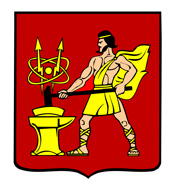 АДМИНИСТРАЦИЯ ГОРОДСКОГО ОКРУГА ЭЛЕКТРОСТАЛЬМОСКОВСКОЙ ОБЛАСТИПОСТАНОВЛЕНИЕ23.03.2020 № 203/3О внесении изменений в муниципальную программу городского округа Электросталь Московской области «Управление имуществом и муниципальными финансами»В соответствии с частью 2 статьи 179 Бюджетного Кодекса Российской Федерации, Порядком разработки и реализации муниципальных программ городского округа Электросталь Московской области, утвержденным постановлением Администрации городского округа Электросталь Московской области от 27.08.2013 №651/8, решением Совета депутатов городского округа Электросталь Московской области от 18.12.2019 №400/65 «О бюджете городского округа Электросталь Московской области на 2020 год и на плановый период 2021 и 2022 годов», Администрация городского округа Электросталь Московской области ПОСТАНОВЛЯЕТ:1. Внести изменения в муниципальную программу городского округа Электросталь Московской области «Управление имуществом и муниципальными финансами», утвержденную постановлением Администрации городского округа Электросталь Московской области от 16.12.2019 №957/12 (в редакции постановления Администрации городского округа Электросталь Московской области от 14.02.2020 №85/2), изложив ее в новой редакции согласно приложению к настоящему постановлению.2. Опубликовать настоящее постановление в газете «Официальный вестник» и разместить на официальном сайте городского округа Электросталь Московской области по адресу: www.electrostal.ru.3. Настоящее постановление вступает в силу после его официального опубликования.4. Источником финансирования публикации принять денежные средства, предусмотренные в бюджете городского округа Электросталь Московской области по подразделу 0113 «Другие общегосударственные вопросы» раздела 0100.5. Контроль за выполнением настоящего постановления возложить на первого заместителя Главы Администрации городского округа Электросталь Московской области А.В. Федорова.Глава городского округа						В.Я. ПекаревПриложениек постановлению Администрации городского округа Электросталь Московской областиот 23.03.2020 № 203/3«УТВЕРЖДЕНАпостановлением Администрации городского округа Электросталь Московской областиот 16.12.2019 № 957/12 (в редакции постановления Администрации городского округа Электросталь Московской области от 14.02.2020 №85/2)Муниципальная программа городского округа Электросталь Московской области«Управление имуществом и муниципальными финансами»1. Паспорт муниципальной программы городского округа Электросталь Московской области«Управление имуществом и муниципальными финансами»на срок 2020-2024 годы2. Общая характеристика сферы реализации муниципальной программыСовременная ситуация в сфере управления имуществом и финансами в Российской Федерации характеризуется продолжением процессов формирования систем государственного управления и местного самоуправления, основанных на разделении полномочий между уровнями власти, применении методов стратегического планирования, управления по результатам, увязке принятия бюджетных решений по целям и задачам, в первую очередь в рамках программно-целевого подхода.Ключевыми целями и вопросами управления имуществом и финансами независимо от уровня и полномочий властных структур является создание благоприятных условий для жизни и деятельности граждан и организаций.На перспективу до 2024 года определены основные направления совершенствования системы местного самоуправления городского округа Электросталь Московской области, которые в свою очередь задают приоритеты в сфере управления имуществом и финансами.В контексте общей цели в Российской Федерации на перспективу до 2024 года определены основные направления совершенствования системы государственного управления, которые в свою очередь задают приоритеты муниципальной политики в сфере управления имуществом и финансами.Необходимость формирования сбалансированного бюджета городского округа Электросталь Московской области для решения вопросов по реализации проектов социально-экономического развития делает значимой проблему повышения доходности бюджета городского округа Электросталь Московской области за счет повышения эффективности управления и распоряжения объектами муниципальной собственности. В целях использования муниципального имущества в качестве актива первостепенным является решение вопроса регистрации прав на объекты муниципальной собственности городского округа Электросталь Московской области. Проводится работа по инвентаризации земельных участков, отнесенных к собственности городского округа, в целях их эффективного использования для реализации значимых проектов. Мобилизация платежей в сфере земельно-имущественных отношений и обеспечение полного учета имущественных объектов является одним из ключевых ресурсов влияния на доходность бюджета городского округа Электросталь Московской области.В сфере имущественных отношений остаются актуальными вопросы:- определение (уточнение) категорий земель и видов разрешенного использования земельных участков;- выявление нарушений целевого использования земельных участков сельскохозяйственного назначения и земельных участков, предоставленных под жилищное строительство, и направления информации в налоговые органы для применения повышенных ставок налога.В сфере управления финансами городского округа Электросталь Московской области остаются нерешенными:- наличие просроченной кредиторской задолженности;- необходимость в реализации масштабных инфраструктурных проектов и социальных программ требует качественного увеличения доходов бюджета городского округа Электросталь Московской области;- для обеспечения сбалансированности социальной направленности бюджета городского округа Электросталь Московской области необходимы меры по сохранению высокой степени долговой устойчивости, экономически обоснованной заемной политики и поддержание высокого уровня кредитных рейтингов.В значительной мере на эффективность местного самоуправления управления влияет уровень профессиональной подготовки, повышения квалификации и профессиональных навыков муниципальных служащих.В современных условиях меняются требования, предъявляемые к муниципальной службе со стороны общества: она должна стать доступной, эффективной и прозрачной.Настоящая муниципальная программа направлена на решение актуальных проблем, требующих решения в период с 2020 по 2024 год включительно, и задач в сфере управления имуществом и финансами. Комплексный подход к их решению в рамках муниципальной программы городского округа Электросталь Московской области «Управление имуществом и финансами» заключается в совершенствовании системы местного самоуправления городского округа Электросталь Московской области по приоритетным направлениям:- обеспечение эффективного использования муниципального имущественного комплекса Московской области в качестве актива для решения целей и реализации проектов развития на территории городского округа;- повышение качества управления муниципальными финансами городского округа Электросталь Московской области;- совершенствование системы муниципальной службы, обеспечение высокого уровня профессиональной подготовки и практических управленческих навыков муниципальных служащих, эффективности и результативности деятельности органов местного самоуправления городского округа Электросталь Московской области по решению поставленных целей во взаимодействии с гражданами и организациями.3. Прогноз развития соответствующей сферы реализации муниципальной программыРеализация программных мероприятий в период с 2020 по 2024 год обеспечит минимизацию усугубления существующих проблем, даст возможность городскому округу Электросталь выйти на целевые параметры развития и обеспечит решение задач в сфере управления имуществом и финансами.Основные риски, которые могут возникнуть при реализации муниципальной программы:- недостижение целевых значений показателей результативности государственной программы к 2024 году;- невыполнение мероприятий в установленные сроки по причине несогласованности действий муниципальных заказчиков подпрограмм и исполнителей мероприятий подпрограмм;- снижение объемов финансирования мероприятий муниципальной программы вследствие изменения прогнозируемых объемов доходов бюджета городского округа Электросталь Московской области или неполное предоставление средств из запланированных источников в соответствующих подпрограммах;- методологические риски, связанные с отсутствием методических рекомендаций по применению федеральных законодательных и нормативных правовых актов в сфере управления имуществом и финансами;- организационные риски при необеспечении необходимого взаимодействия участников решения программных задач.В целях обеспечения управления рисками муниципальный заказчик муниципальной программы организует мониторинг реализации подпрограмм и на основе результатов мониторинга вносит необходимые предложения куратору муниципальной программы для принятия соответствующих решений, в том числе по корректировке параметров муниципальной программы.Минимизация рисков недофинансирования из бюджетных и других запланированных источников осуществляется путем ежегодного пересмотра прогнозных показателей доходов бюджета городского округа Электросталь Московской области, учтенных при формировании финансовых параметров муниципальной программы, анализа и оценки результатов реализации мероприятий подпрограмм в ходе их исполнения, оперативного принятия решений. На минимизацию наступления финансового риска направлены также меры в составе подпрограмм, определяющие изменение значений целевых показателей в зависимости от реализации отдельных мероприятий при снижении или увеличении объемов финансирования в пределах 5 процентов относительно общего объема запланированных в соответствующей подпрограмме финансовых средств на ее реализацию.4. Перечень подпрограмм и их краткое описаниеДостижение значений целевых показателей в рамках программно-целевого сценария осуществляется посредством реализации четырех подпрограмм.Подпрограмма I«Развитие имущественного комплекса» (Приложение №1 к муниципальной программе) направлена на повышение эффективности управления и распоряжения имуществом, находящимся в собственности городского округа Электросталь Московской области.Подпрограмма III«Совершенствование муниципальной службы Московской области»(Приложение №2 к муниципальной программе) направлена на повышение эффективности деятельности муниципальных служащих городского округа Электросталь Московской области.ПодпрограммаIV «Управление муниципальными финансами» (Приложение №3 к муниципальной программе) направлена на достижение долгосрочной сбалансированности и устойчивости бюджетной системы городского округа Электросталь Московской области, создание условий для эффективного социально-экономического развития городского округа Электросталь Московской области и последовательного повышения уровня жизни населения города.ПодпрограммаV«Обеспечивающая подпрограмма» (Приложение №4 к муниципальной программе) направлена на повышение эффективности организационного, нормативного, правового и финансового обеспечения Администрации городского округа Электросталь Московской области, Комитета имущественных отношений Администрации городского округа Электросталь Московской области, финансового управления Администрации городского округа Электросталь Московской области, развития и укрепления материально-технической базы.5. Обобщенная характеристика основных мероприятий с обоснованием необходимости их осуществленияПодпрограммойI«Развитие имущественного комплекса» предусматривается реализация следующих основных мероприятий:- управление имуществом, находящимся в муниципальной собственности городского округа Электросталь, и выполнение кадастровых работ;- создание условий для реализации полномочий в области земельных отношений.Подпрограммой III«Совершенствование муниципальной службы Московской области» предусматривается реализация следующих основных мероприятий:- организация профессионального развития муниципальных служащих городского округа Электросталь Московской области.ПодпрограммойIV«Управление муниципальными финансами» предусматривается реализация следующих основных мероприятий:- проведение мероприятий в сфере формирования доходов местного бюджета;- повышение качества управления муниципальными финансами и соблюдения требований бюджетного законодательства Российской Федерации при осуществлении бюджетного процесса в муниципальных образованиях Московской области;- управление муниципальным долгом городского округа Электросталь Московской области.Подпрограммой V «Обеспечивающая подпрограмма»предусматривается реализация следующего основного мероприятия:- создание условий для реализации полномочий органов местного самоуправления городского округа Электросталь  Московской области.6. Планируемые результаты реализации муниципальной программыгородского округа Электросталь Московской области«Управление имуществом и муниципальными финансами»7. Методика расчета значений планируемых результатов реализации муниципальной программы8. Порядок взаимодействия ответственного за выполнение мероприятия с муниципальным заказчиком подпрограммыМуниципальный заказчик подпрограммы:1) разрабатывает подпрограмму;2) формирует прогноз расходов на реализацию мероприятий и готовит финансовое экономическое обоснование;3) вводит в подсистему ГАСУ МО отчеты о реализации подпрограммы;4) осуществляет координацию деятельности ответственных за выполнение мероприятий при реализации подпрограммы;5) участвует в обсуждении вопросов, связанных с реализацией и финансированием подпрограммы;6) согласовывает «Дорожные карты» (при необходимости их разработки), внесение в них изменений и отчеты об их исполнении.Ответственный за выполнение мероприятия:1) формирует прогноз расходов на реализацию мероприятия и направляет его муниципальному заказчику подпрограммы;2) участвует в обсуждении вопросов, связанных с реализацией и финансированием подпрограммы в части соответствующего мероприятия;3) разрабатывает (при необходимости) «Дорожные карты» по основным мероприятиям, ответственным за выполнение которых является;4) направляет муниципальному заказчику подпрограммы отчет о реализации мероприятия, отчет об исполнении «Дорожных карт».9. Состав, форма и сроки представления отчетности о ходе реализации мероприятия ответственным за выполнение мероприятия муниципальному заказчику подпрограммыВ целях подготовки отчетов о реализации муниципальной программы ответственный за выполнение мероприятия направляет муниципальному заказчику подпрограммы:1) ежеквартально до 15 числа месяца, следующего за отчетным кварталом, - оперативный отчет о реализации мероприятий, ответственным за выполнение которых является;2) ежегодно в срок до 15 февраля года, следующего за отчетным, - годовой отчет о реализации мероприятий, ответственным за выполнение которых является, для оценки эффективности реализации муниципальной программы.Форма представления отчетов определяется муниципальным заказчиком подпрограммы.Одновременно с отчетами о реализации мероприятий представляются отчеты о реализации «дорожных карт».Муниципальный заказчик подпрограммы с учетом представленной ответственным за выполнение мероприятия информации формирует в ГАСУ МОотчетность о реализации муниципальной программы. Состав, форма и сроки формирования отчетности о ходе реализации мероприятий Муниципальной программы определены Порядком разработки и реализации муниципальных программ городского округа Электросталь Московской области, утвержденным постановлением Администрации городского округа Электросталь Московской области от 27.08.2013 №651/8 (с последующими изменениями и дополнениями).Приложение №1 к муниципальной программе городского округаЭлектросталь Московской области«Управление имуществом и муниципальными финансами»1. Паспорт подпрограммы I«Развитие имущественного комплекса»на срок 2020-2024 годы2. Характеристика проблем, решаемых посредством мероприятий подпрограммыУровень развития имущественно-земельных отношений во многом определяет степень устойчивости экономики городского округа Электросталь Московской области и возможность её стабильного развития в рыночных условиях.Повышение эффективности управления и распоряжения имуществом, находящимся в собственности муниципального образования «городской округ Электросталь Московской области» (далее - городского округа Электросталь), является важной стратегической целью проведения политики городского округа Электросталь в сфере имущественно-земельных отношений для обеспечения устойчивого социально-экономического развития города.Существенные поступления в бюджет городского округа Электросталь Московской области приносят доходы, получаемые в виде арендной платы, а также средства от продажи права на заключение договоров аренды за земли, находящиеся в муниципальной     собственности, а также приватизации муниципального имущества.Деятельность в сфере земельно-имущественных отношений направлена на использование земли как базового актива, обеспечивающего поступление средств в бюджет городского округа Электросталь Московской области, а также удовлетворяющего потребности граждан и организаций в размещении объектов различного назначения - от жилых домов и административных зданий до улично-дорожной сети и природных комплексов.Для повышения эффективности управления и использования земельных участков, находящихся в муниципальной собственности, а также в иных случаях, установленных законодательством Российской Федерации, ведется работа по инвентаризации земельных участков, отнесенных к муниципальной собственности, в рамках разграничения государственной собственности на землю в соответствии с Федеральным законом от 25.10.2001 N 137-ФЗ «О введении в действие Земельного кодекса Российской Федерации».В этих целях выполняются кадастровые работы, в том числе подготовка межевых планов на земельные участки, находящиеся в муниципальной собственности, а также работы по образованию, формированию земельных участков при разграничении государственной собственности на землю, а также в отношении земельных участков, право собственности на которые зарегистрировано.В целях поддержки многодетных семей принят Закон Московской области от 01.06.2011 № 73/2011-ОЗ «О бесплатном предоставлении многодетным семьям земельных участков в Московской области» (далее – Закон МО), который дает право многодетным семьям приобрести бесплатно, в том числе для индивидуального жилищного строительства, земельные участки, находящиеся в муниципальной или государственной собственности.В соответствии с законом МО в целях бесплатного получения земельных участков по состоянию на 01.10.2019 было поставлено на учет 669 многодетных семей. Для удовлетворения потребностей многодетных семей (поставленных на учет) требуется 125 га из расчета 1500 кв.метров на одну семью. В перспективе эта величина может возрасти до 150 га и более, которая по мере реализации подпрограммы будет корректироваться с учетом роста многодетных семей, поставленных на учет. Механизм реализации мероприятия предполагает оказание муниципальной поддержки многодетным семьям – участникам подпрограммы в улучшении жилищных условий и создания благоприятных условий среды обитания путем предоставления им бесплатно в собственность земельных участков для индивидуального жилищного строительства, ведения садоводства.Проблема реализации мероприятия заключается в отсутствии на территории городского округа земельных участков, пригодных для предоставления многодетным семьями обеспеченных инженерными коммуникациями и подъездами.  Кроме того дефицит земельных участков, необходимых для реализации инвестиционно значимых или социальных проектов является препятствием повышению уровня доходов бюджета городского округа Электросталь от продажи или передачи в аренду земельных участков.По состоянию на 01.10.2019 в реестре муниципальной собственности содержатся сведения о трех муниципальных унитарных предприятиях городского округа Электросталь, из которых осуществляют свою деятельность в сфере оказания услуг ЖКХ два предприятия, прочие виды деятельности одно предприятие, а также о 105 (84-бюджетные,5-автономные,16-казенные) муниципальных учреждениях городского округа Электросталь, из которых: 66 – учреждения образования, 12 – учреждения культуры, 10-учреждения спорта, 17 – прочие учреждения. В реестре также содержатся сведения о семи хозяйственных обществах, акции или доли, в уставном капитале которых, находятся в собственности городского округа Электросталь (далее – хозяйственное общество).Всего в реестре муниципальной собственности содержатся сведения о 51,7 тыс. объектах, в том числе: 40,8 тыс. объектов, закреплены за муниципальными унитарными предприятиями и муниципальными учреждениями городского округа Электросталь (включая инженерные сети и передаточные устройства), 10,9 тыс. объектов недвижимого имущества, составляющих казну городского округа Электросталь.К объектам собственности муниципального образования относятся:- недвижимое имущество (здания, строения, сооружения или объекты незавершенного строительства, земельные участки, жилые и нежилые помещения и иные прочно связанные с землей объекты, перемещение которых невозможно без соразмерного ущерба их назначению, либо иное имущество, отнесенное федеральным законом к объектам недвижимости);- движимое имущество, в том числе акции, доли (вклады) в уставной (складочный капитал) хозяйственных обществ или товариществ либо иное не относящееся к недвижимости имущество, особо ценное движимое имущество, закрепленное за автономными и бюджетными муниципальными учреждениями;-муниципальные унитарные предприятия, муниципальные учреждения, хозяйственные общества, товарищества, акции, доли (вклады) в уставном (складочном) капитале которых принадлежат городскому округу, иные юридические лица, учредителем которых является городской округ.           Перед Администрацией городского округа Электросталь стоит задача в обеспечении государственной регистрации права собственности городского округа Электросталь на все недвижимое имущество,  полученное ранее в порядке разграничения прав на собственность, так и вновь приобретенное на различных основаниях, как муниципальными унитарными предприятиями, муниципальными учреждениями городского округа Электросталь, так и городским округом Электросталь  – как муниципальным образованием.Реализация указанной задачи позволит к концу 2024 года за счет средств бюджета городского округа Электросталь в полном объеме зарегистрировать право собственности городского округа Электросталь на все объекты недвижимого имущества, закрепленные на праве оперативного управления за муниципальными учреждениями городского округа Электросталь, а также составляющие казну городского округа Электросталь.В рамках работы по организации торгов по продаже права аренды земельных участков, а также реализации торгов объектов недвижимого имущества, включенного в прогнозный план приватизации муниципального имущества, Комитетом  имущественных отношений Московской области проводятся мероприятия по соответствующей оценке имущества. Переход на программно-целевой метод управления позволит:- оптимизировать управление имуществом и земельными ресурсами, находящимися в собственности городского округа Электросталь, а также земельными участками, собственность на которые не разграничена;- стимулировать дальнейшее развитие рынка земли в городском округе Электросталь;- оптимизировать количество муниципальных учреждений городского округа Электросталь, а также состав имущества, закрепленного за ними на праве хозяйственного ведения и оперативного управления, изъять излишнее или используемое не по целевому назначению имущество и вовлечь его в хозяйственный оборот.Формирование сбалансированного бюджета городского округа Электросталь на очередной финансовый год делает значимой проблему повышения доходности бюджета городского округа Электросталь за счет повышения эффективности управления и распоряжения собственностью городского округа.Решение поставленной цели достигается путем реализации основных мероприятий, нацеленных на повышение эффективности управления и распоряжения имуществом, находящимся в собственности городского округа Электросталь.Целью подпрограммы является повышение эффективности управления и распоряжения имуществом, находящимся в собственности городского округа Электросталь. Достижение поставленной цели приведет к формированию структуры муниципальной собственности и системы управления имуществом, позволяющих обеспечить исполнение Администрацией городского округа Электросталь возложенных на нее функций, максимизировать пополнение доходной части бюджета городского округа Электросталь и снизить расходы городского бюджета на содержание имущества. 3. Перечень мероприятий подпрограммыI «Развитие имущественного комплекса»Приложение №2к муниципальной программе городского округа Электросталь Московской области«Управление имуществом и муниципальными финансами»1. Паспорт подпрограммы III «Совершенствование муниципальной службы Московской области»на срок 2020-2024 годы2. Характеристика проблем, решаемых посредством мероприятий подпрограммы.Подпрограмма III «Совершенствование муниципальной службы Московской области» сформирована в целях выполнения задачи по совершенствованию системы муниципального управления городского округа Электросталь Московской области.Подготовка кадров для органов местного самоуправления городского округа Электросталь Московской области является одним из инструментов повышения эффективности муниципального управления. Отсутствие необходимых знаний и профессиональных навыков муниципальных служащих приводит к низкому качеству управленческих решений и, как следствие, к потере авторитета органов местного самоуправления у населения.Основные требования, предъявляемые к муниципальной службе, изложены в нормативных правовых актах:- Федеральном законе от 02.03.2007 № 25-ФЗ «О муниципальной службе в Российской Федерации»;- Федеральном законе от 06.10.2003 № 131-ФЗ «Об общих принципах организации местного самоуправления в Российской Федерации»;- Федеральном законе от 25.12.2008 № 273-ФЗ «О противодействии коррупции»;- Законе Московской области от 24.07.2007 № 137/2007-ОЗ «О муниципальной службе в Московской области».В целях повышения результативности деятельности муниципальных служащих в городском округе Электросталь необходимо сформировать систему профессионального обучения, повышения квалификации кадров для местного самоуправления. Это позволит обеспечить стабильно высокий уровень качества подготовки и повышения квалификации муниципальных служащих за счет привлечения к процессу обучения высококвалифицированных представителей научного сообщества, а также государственных и муниципальных служащих и руководителей органов государственной власти и местного самоуправления, имеющих большой опыт работы в данных органах.Внедрение на муниципальной службе системы квалификационных требований, включающей детализированные требования к профессиональному образованию, стажу муниципальной службы (государственной службы иных видов) или стажу (опыту) работы по специальности, направлению подготовки, профессиональным и личностным качествам, знаниям, навыкам и умениям, обеспечит поступление на муниципальную службу компетентных граждан.Мероприятий подпрограммы позволит обеспечить дальнейшее эффективное функционирование муниципальной службы.Мероприятия подпрограммы предполагается осуществлять по основным направлениям:- совершенствование и организация профессионального развития муниципальных служащих;- дальнейшее внедрение современных принципов организации муниципальной службы.3. Перечень мероприятий подпрограммыIII «Совершенствование муниципальной службы Московской области»Приложение №3к муниципальной программе городского округаЭлектросталь Московской области«Управление имуществом и муниципальнымифинансами»1. Паспорт подпрограммы IV «Управление муниципальными финансами»на срок 2020-2024 годы2. Характеристика проблем, решаемых посредством мероприятий подпрограммыРеализация подпрограммы вызвана необходимостью совершенствования текущей бюджетной политики, развития стимулирующих факторов, открытости и прозрачности, вовлечения граждан в бюджетный процесс, более широким применением экономических методов управления, повышением эффективности организации бюджетного процесса исходя из принципа безусловного исполнения действующих расходных обязательств.Основными проблемами в сфере реализации подпрограммы, в том числе в случае затруднений с реализацией ее основных мероприятий, являются:отсутствие реализованных на территории городского округа Электросталь Московской области практик вовлечения граждан в решения о выборе приоритетов расходования бюджетных средств.Мероприятия подпрограммы предполагается осуществлять по основным мероприятиям, направленным на:проведение мероприятий по привлечению дополнительных доходов в бюджет городского округа Электросталь Московской области и обеспечение исполнения доходов бюджета;прогнозирование поступлений доходов в бюджет городского округа Электросталь Московской области;повышение качества управления муниципальными финансами и соблюдения требований бюджетного законодательства Российской Федерации при осуществлении бюджетного процесса;управление муниципальным долгом городского округа Электросталь Московской области.Долгосрочная сбалансированность и устойчивость бюджетной системы, переход от «управления затратами» к «управлению результатами» - это одна из стратегических целей бюджетной политики.Основными направлениями деятельности по обеспечению долгосрочной сбалансированности и устойчивости бюджетной системы городского округа Электросталь Московской области является формирование «программного» бюджета на трехлетний период, качественное исполнение бюджета городского округа Электросталь Московской области, увеличение роста доходов, управление муниципальным долгом.Инструментом, обеспечивающим повышение качества управления муниципальными финансами, является реализация программно-целевого принципа планирования и исполнения бюджета.Увеличение роста доходов бюджета городского округа Электросталь Московской области планируется осуществить за счет проводимых мероприятий по мобилизации доходов, в том числе за счет:реализации мероприятий, направленных на погашение задолженности по налоговым и неналоговым платежам юридическими и физическими лицами;выявления и постановки на учет организаций, осуществляющих деятельность на территории городского округа Электросталь Московской области, но зарегистрированных не по месту осуществления хозяйственной деятельности;вовлечения в налоговый оборот земельных участков, в отношении которых отсутствуют сведения о категории и видах разрешенного использования, а также объектов капитального строительства, на которые не оформлены правоустанавливающие документы.Ежегодно бюджет городского округа Электросталь Московской области формируется с дефицитом. Наличие дефицита бюджета обусловлено необходимостью интенсивного социального и экономического развития городского округа Электросталь Московской области Московской области.Источником финансирования дефицита бюджета будет являться привлечение заимствований.При этом муниципальная долговая политика должна строиться на принципах безусловного исполнения долговых обязательств в полном объеме и в установленный срок и обеспечивать финансовую устойчивость городского округа Электросталь Московской области и дальнейшее развитие.3. Перечень мероприятий подпрограммыIV «Управление муниципальными финансами»Приложение №4к муниципальной программе городского округа Электросталь Московской области«Управление имуществом и муниципальными финансами»1. Паспорт Подпрограммы V «Обеспечивающая подпрограмма»на срок 2020-2024 годы2. Характеристика проблем, решаемых посредством мероприятий подпрограммыПолноценное и своевременное обеспечение деятельности сотрудников органов местного самоуправления городского округа Электросталь Московской области и подведомственных ей муниципальных учреждений направлено на создание условий для эффективной реализации возложенных на них полномочий и в настоящее время невозможно без решения проблем материально-технического и ресурсного обеспечения.Задачей Подпрограммы является повышение эффективности организационного, нормативного, правового и финансового обеспечения деятельностиАдминистрации городского округа Электросталь Московской области и подведомственных ей учреждений, а также Комитета имущественных отношений Администрации городского округа Электросталь Московской области и Финансового управления Администрации городского округа Электросталь Московской области, являющихся заказчиками подпрограмм настоящей муниципальной программы.Реализация в полном объеме мероприятий подпрограммы позволит создать условия для эффективной работы органов местного самоуправления городского округа Электросталь в части обеспечения качества и доступности муниципальных услуг, предоставляемых населению, внедрения в деятельность органов местного самоуправления городского округа Электросталь Московской области современных методов управления, обеспечения долгосрочной сбалансированности и устойчивости бюджетной системы, развития и повышения эффективности управления имущественным комплексом, развития институтов общественного участия в процессе формирования и согласования принимаемых решений на муниципальном уровне.3. Перечень мероприятий подпрограммы «Обеспечивающая подпрограмма».».Координатор муниципальной программыПервый заместитель Главы Администрации городского округа Электросталь Московской области А.В. ФедоровПервый заместитель Главы Администрации городского округа Электросталь Московской области И.Ю. ВолковаПервый заместитель Главы Администрации городского округа Электросталь Московской области А.В. ФедоровПервый заместитель Главы Администрации городского округа Электросталь Московской области И.Ю. ВолковаПервый заместитель Главы Администрации городского округа Электросталь Московской области А.В. ФедоровПервый заместитель Главы Администрации городского округа Электросталь Московской области И.Ю. ВолковаПервый заместитель Главы Администрации городского округа Электросталь Московской области А.В. ФедоровПервый заместитель Главы Администрации городского округа Электросталь Московской области И.Ю. ВолковаПервый заместитель Главы Администрации городского округа Электросталь Московской области А.В. ФедоровПервый заместитель Главы Администрации городского округа Электросталь Московской области И.Ю. ВолковаПервый заместитель Главы Администрации городского округа Электросталь Московской области А.В. ФедоровПервый заместитель Главы Администрации городского округа Электросталь Московской области И.Ю. ВолковаМуниципальный заказчик муниципальной программыЭкономическое управление Администрации городского округа Электросталь Московской областиЭкономическое управление Администрации городского округа Электросталь Московской областиЭкономическое управление Администрации городского округа Электросталь Московской областиЭкономическое управление Администрации городского округа Электросталь Московской областиЭкономическое управление Администрации городского округа Электросталь Московской областиЭкономическое управление Администрации городского округа Электросталь Московской областиЦели муниципальной программыПовышение эффективности муниципального управления городского округа Электросталь Московской областиОбеспечение сбалансированности и устойчивости бюджета городского округа, повышение качества и прозрачности управления муниципальными финансами.Повышение эффективности муниципального управления городского округа Электросталь Московской областиОбеспечение сбалансированности и устойчивости бюджета городского округа, повышение качества и прозрачности управления муниципальными финансами.Повышение эффективности муниципального управления городского округа Электросталь Московской областиОбеспечение сбалансированности и устойчивости бюджета городского округа, повышение качества и прозрачности управления муниципальными финансами.Повышение эффективности муниципального управления городского округа Электросталь Московской областиОбеспечение сбалансированности и устойчивости бюджета городского округа, повышение качества и прозрачности управления муниципальными финансами.Повышение эффективности муниципального управления городского округа Электросталь Московской областиОбеспечение сбалансированности и устойчивости бюджета городского округа, повышение качества и прозрачности управления муниципальными финансами.Повышение эффективности муниципального управления городского округа Электросталь Московской областиОбеспечение сбалансированности и устойчивости бюджета городского округа, повышение качества и прозрачности управления муниципальными финансами.Перечень подпрограммПодпрограмма I «Развитие имущественного комплекса» Подпрограмма III «Совершенствование муниципальной службы Московской области» Подпрограмма IV «Управление муниципальными финансами» Подпрограмма V «Обеспечивающая подпрограмма»   Подпрограмма I «Развитие имущественного комплекса» Подпрограмма III «Совершенствование муниципальной службы Московской области» Подпрограмма IV «Управление муниципальными финансами» Подпрограмма V «Обеспечивающая подпрограмма»   Подпрограмма I «Развитие имущественного комплекса» Подпрограмма III «Совершенствование муниципальной службы Московской области» Подпрограмма IV «Управление муниципальными финансами» Подпрограмма V «Обеспечивающая подпрограмма»   Подпрограмма I «Развитие имущественного комплекса» Подпрограмма III «Совершенствование муниципальной службы Московской области» Подпрограмма IV «Управление муниципальными финансами» Подпрограмма V «Обеспечивающая подпрограмма»   Подпрограмма I «Развитие имущественного комплекса» Подпрограмма III «Совершенствование муниципальной службы Московской области» Подпрограмма IV «Управление муниципальными финансами» Подпрограмма V «Обеспечивающая подпрограмма»   Подпрограмма I «Развитие имущественного комплекса» Подпрограмма III «Совершенствование муниципальной службы Московской области» Подпрограмма IV «Управление муниципальными финансами» Подпрограмма V «Обеспечивающая подпрограмма»   Источники финансирования муниципальной программы,в том числе по годам:Расходы (тыс. рублей)Расходы (тыс. рублей)Расходы (тыс. рублей)Расходы (тыс. рублей)Расходы (тыс. рублей)Расходы (тыс. рублей)Источники финансирования муниципальной программы,в том числе по годам:Всего2020 год2021 год2022 год2023 год2024 годСредства бюджета городского округа Электросталь Московской области2 619 565,9561 476,5521 318,0505 523,8515 623,8515 623,8Средства бюджета Московской области4 077,04 077,00,00,00,00,0Всего, в том числе по годам:2 623 642,9565 553,5521 318,0505 523,8515 623,8515 623,8№ п/пПланируемые результаты реализации программыТип показателя*Единица измеренияБазовое значение на начало реализации программыПланируемое значение показателя по годам реализацииПланируемое значение показателя по годам реализацииПланируемое значение показателя по годам реализацииПланируемое значение показателя по годам реализацииПланируемое значение показателя по годам реализацииНомер основного мероприятия в перечне мероприятий подпрограммы№ п/пПланируемые результаты реализации программыТип показателя*Единица измеренияБазовое значение на начало реализации программы2020 год2021 год2022 год2023 год2024 годНомер основного мероприятия в перечне мероприятий подпрограммы12345678910111.Подпрограмма I «Развитие имущественного комплекса»Подпрограмма I «Развитие имущественного комплекса»Подпрограмма I «Развитие имущественного комплекса»Подпрограмма I «Развитие имущественного комплекса»Подпрограмма I «Развитие имущественного комплекса»Подпрограмма I «Развитие имущественного комплекса»Подпрограмма I «Развитие имущественного комплекса»Подпрограмма I «Развитие имущественного комплекса»Подпрограмма I «Развитие имущественного комплекса»Х1.1.Эффективность работы по взысканию задолженности по арендной плате за земельные участки, государственная собственность на которые не разграниченаПоказатель Рейтинга-50%100100100100100100031.2.Эффективность работы по взысканию задолженности по арендной плате за муниципальное имуществоПоказатель Рейтинга-50%100100100100100100021.3.Поступление средств от аренды и продажи земельных участков, государственная собственность на которые не разграниченаОтраслевой показатель (показатель госпрограммы)%100100100100100100031.4.Поступление средств в бюджет от аренды и продажи муниципального имуществаПриоритетный целевой показатель%100100100100100100021.5.Предоставление земельных участков многодетным семьямПриоритетный целевой показатель%100100100100100100021.6.Проверка использования земельПриоритетный целевой показатель%100100100100100100071.7Доля государственных и муниципальных услуг в области земельных отношений, по которым соблюдены регламентные сроки оказания услуг, к общему количеству государственных и муниципальных услуг в области земельных отношений, оказанных ОМСУПриоритетный целевой показатель%-100100100100100071.8Исключение незаконных решений по землеПоказатель Рейтинга-50штук000000071.9Доля объектов  недвижимого имущества, поставленных на кадастровый учет от выявленных земельныхучастков с объектами без правПоказатель Рейтинга-50%304030303030071.10Прирост земельного налогаПриоритетный  целевой показатель%100100100100100100072.Подпрограмма III «Совершенствование муниципальной службы Московской области»Подпрограмма III «Совершенствование муниципальной службы Московской области»Подпрограмма III «Совершенствование муниципальной службы Московской области»Подпрограмма III «Совершенствование муниципальной службы Московской области»Подпрограмма III «Совершенствование муниципальной службы Московской области»Подпрограмма III «Совершенствование муниципальной службы Московской области»Подпрограмма III «Совершенствование муниципальной службы Московской области»Подпрограмма III «Совершенствование муниципальной службы Московской области»Подпрограмма III «Совершенствование муниципальной службы Московской области»Х2.1.Доля муниципальных служащих соответствующих квалификационным требованиямПоказатель муниципальной программы%100100100100100100033.Подпрограмма IV «Управление муниципальными финансами»Подпрограмма IV «Управление муниципальными финансами»Подпрограмма IV «Управление муниципальными финансами»Подпрограмма IV «Управление муниципальными финансами»Подпрограмма IV «Управление муниципальными финансами»Подпрограмма IV «Управление муниципальными финансами»Подпрограмма IV «Управление муниципальными финансами»Подпрограмма IV «Управление муниципальными финансами»Подпрограмма IV «Управление муниципальными финансами»Х3.1.Снижение доли налоговой задолженности к собственным налоговым поступлениям в консолидированный бюджет Московской областиПоказатель муниципальной программы%< 5,0< 4,9< 4,8< 4,7< 4,6< 4,5013.2.Ежегодный прирост налоговых и неналоговых доходов бюджета городского округа  (без учета доходов по дополнительным нормативам отчислений)  в отчетном финансовом году к поступлениям в году, предшествующем отчетному финансовому годуПоказатель муниципальной программы%9,62,63,03,54,04,5013.3.Отношение объема муниципального долга городского округа  к общему годовому объему доходов (без учета объема безвозмездных поступлений) бюджета городского округаПоказатель муниципальной программы%< 50< 50 < 50< 50< 50< 50063.4.Обеспечение отношения объема расходов на обслуживание муниципального долга городского округа  к объему расходов бюджета Московской области (за исключением расходов, которые осуществляются за счет субвенций) на уровне, не превышающем 5 процентовПоказатель муниципальной программы%<= 5<= 5<= 5<= 5<= 5<= 506№ п/пНаименование показателя, характеризующего планируемые результаты реализации программыЕдиница измеренияПорядок расчетаИсточник данных123451.Подпрограмма I«Развитие имущественного комплекса»Подпрограмма I«Развитие имущественного комплекса»Подпрограмма I«Развитие имущественного комплекса»1.1.Эффективность работы по взысканию задолженности по арендной плате за земельные участки, государственная собственность на которые не разграничена%Основной целью показателя «Эффективность работы по взысканию задолженности по арендной плате за земельные участки, собственность на которые не разграничена» (далее - ЭФ), является максимальное снижение задолженности по арендной плате за земельные участки и 100 % принятие мер для снижения задолженности.Показатель ЭФ рассчитывается по следующей формуле:                 ЭФ = СЗ ± ДЗ * Коэф, где(п.1)(п.2)(п.3)          (п.4)Пункт 1 СЗ - проведенная муниципальным образованием работа по взысканию задолженности, которая рассчитывается по следующей формуле:, гдеОсз – общая сумма задолженности по арендной плате за земельные участки, государственная собственность на которые не разграничена, по состоянию на 01 число отчетного месяца.Пмз – сумма задолженности, в отношении которой приняты следующие меры по взысканию, по состоянию на 01 число отчетного месяца:- подано исковое заявление о взыскании задолженности;- исковое заявление о взыскании задолженности находится на рассмотрении в суде;- судебное решение вступило в законную силу;- исполнительный лист направлен в Федеральную службу судебных приставов;- ведется исполнительное производство;- исполнительное производство окончено, ввиду невозможности взыскания;- с должником заключено мировое соглашение в рамках судопроизводства.Бмз – общая сумма задолженности по должникам, находящимся в одной из стадии банкротства, по состоянию на 01 число отчетного месяца.При этом, если в отчетный период принято несколько из перечисленных мер по взысканию задолженности в отношении одного периода задолженности по одному договору аренды земельного участка, сумма долга по такому договору учитывается один раз.Пункт 2 СЗ + ДЗ - в случае, если задолженность муниципального образования 
с 01 января отчетного года снизилась.СЗ - ДЗ - в случае, если задолженность муниципального образования 
с 01 января отчетного года увеличилась.Пункт 3ДЗ - показатель снижения /роста задолженности по арендной плате за земельные участки (динамика задолженности) рассчитывается по следующей формуле:, гдеОсз – общая сумма задолженности по арендной плате за земельные участки, государственная собственность на которые не разграничена, по состоянию на 01 число отчетного месяца.Знг – общая сумма задолженности по арендной плате за земельные участки, государственная собственность на которые не разграничена, по состоянию на 01 января отчетного года.Пункт 4Коэф –понижающий/повышающий коэффициент, устанавливается в следующих значениях:1. В случае, если задолженность муниципального образования 
с 01 января отчетного года снизилась на:- 30% и более - коэф.= 1;- менее 30% - коэф. = 0,4.2. В случае, если задолженность муниципального образования 
с 01 января отчетного года увеличилась на:- 10% и более – коэф. = 0,7;- менее 10% - коэф. = 0,3.Система ГАС «Управление»1.2.Эффективность работы по взысканию задолженности по арендной плате за муниципальное имущество%Основной целью показателя «Эффективность работы по взысканию задолженности по арендной плате за муниципальное имущество» (далее - ЭФ), является максимальное снижение задолженности по арендной плате за имущество и 100 % принятие мер для снижения задолженности.Показатель ЭФ рассчитывается по следующей формуле:ЭФ = СЗ ± ДЗ * Коэф, где(п.1) (п.2) (п.3)            (п.4)Пункт 1 СЗ - проведенная муниципальным образованием работа по взысканию задолженности, которая рассчитывается по следующей формуле:, гдеОсз – общая сумма задолженности за муниципальное имущество (за исключением земельных участков) по состоянию на 01 число отчетного месяца.Пмз – сумма задолженности, в отношении которой приняты следующие меры по взысканию, по состоянию на 01 число отчетного месяца:- подано исковое заявление о взыскании задолженности;- исковое заявление о взыскании задолженности находится на рассмотрении в суде;- судебное решение вступило в законную силу;- исполнительный лист направлен в Федеральную службу судебных приставов;- ведется исполнительное производство;- исполнительное производство окончено, ввиду невозможности взыскания;- с должником заключено мировое соглашение в рамках судопроизводства.Бмз – общая сумма задолженности по должникам, находящимся в одной из стадии банкротства, по состоянию на 01 число отчетного месяца.При этом, если в отчетный период принято несколько из перечисленных мер по взысканию задолженности в отношении одного периода задолженности по одному договору аренды земельного участка, сумма долга по такому договору учитывается один раз.Пункт 2 СЗ + ДЗ - в случае, если задолженность муниципального образования 
с 01 января отчетного года снизилась.СЗ - ДЗ - в случае, если задолженность муниципального образования 
с 01 января отчетного года увеличилась.Пункт 3ДЗ - показатель снижения /роста задолженности по арендной плате за муниципальное имущество (динамика задолженности) рассчитывается по следующей формуле:, гдеОсз – общая сумма задолженности по арендной плате за муниципальное имущество (за исключением земельных участков) по состоянию на 01 число отчетного месяца.Знг – общая сумма задолженности по арендной плате за муниципальное имущество (за исключением земельныхучастков) по состоянию на 01 января отчетного года.Пункт 4Коэф –понижающий/повышающий коэффициент, устанавливается в следующих значениях:1. В случае, если задолженность муниципального образования 
с 01 января отчетного года снизилась на:- 30% и более - коэф.= 1;- менее 30% - коэф. = 0,4.2. В случае, если задолженность муниципального образования 
с 01 января отчетного года увеличилась на:- 10% и более – коэф. = 0,7;- менее 10% - коэф. = 0,3.Система ГАС «Управление»1.3.Поступления средств в бюджет от аренды и продажи земельных участков, государственная собственность на которые не разграничена%Основной целью показателя является максимальные поступления в бюджет от арендной платы и продажи земельных участков, государственная собственность на которые не разграничена.Расчет показателя осуществляется по следующей формуле:, где Сап – показатель «Поступления средств в бюджет от аренды и продажи земельных участков, государственная собственность на которые не разграничена». Пункт 1 БП – бюджетный показатель по доходам от арендной платы и продажи земельных участков, государственная собственность на которые не разграничена, рассчитывается по следующей формуле:, где БПар – доход, получаемый в виде арендной платы за земельные участки, государственная собственность на которые не разграничена, а также средства от продажи права на заключение договоров аренды указанных земельных участков, заложенный в бюджет муниципального образования на текущий год.БПпр – доход, получаемый от продажи земельных участков, государственная собственность на которые не разграничена, а также за увеличение площади земельных участков, находящихся в частной собственности, в результате перераспределения таких земельных участков и земель (или) земельных участков, находящихся в государственной или муниципальной собственности, заложенный в бюджет муниципального образования на текущий год.Пункт 2 ФП – Фактические поступления от арендной платы и продажи земельных участков, государственная собственность на которые не разграничена, рассчитывается по следующей формуле:, где ФПар – фактические поступления от арендной платы за земельные участки, государственная собственность на которые не разграничена, а также поступления от продажи права на заключение договоров аренды указанных земельных участков, за текущий год по состоянию на 01 число отчетного месяца.ФПпр – фактические поступления от продажи земельных участков, государственная собственность на которые не разграничена, а также поступления за увеличение площади земельных участков, находящихся в частной собственности, в результате перераспределения таких земельных участков и земель (или) земельных участков, находящихся в государственной или муниципальной собственности, за текущий год по состоянию на 01 число отчетного месяца.Система ГАС «Управление», Отчет об исполнении бюджета городского округа  за отчетный финансовый год1.4.Поступления средств в бюджет от аренды и продажи муниципального имущества%Основной целью показателя является максимальные поступления в бюджет от арендной платы и продажи муниципального имущества.Расчет показателя осуществляется по следующей формуле:, где Сап – показатель «Поступления средств в бюджет от аренды и продажи муниципального имущества». Пункт 1 БП – бюджетный показатель по доходам от арендной платы и продажи муниципального имущества (за исключением земельных участков), рассчитывается по следующей формуле:, где БПар – доход, получаемый от сдачи в аренду имущества, составляющего муниципальную казну (за исключением земельных участков), заложенный в бюджет муниципального образования на текущий год.БПпр – доход, получаемый от реализации имущества, находящегося в государственной и муниципальной собственности (за исключением движимого имущества бюджетных и автономных учреждений, а также имущества государственных и муниципальных унитарных предприятий, в том числе казенных), заложенный в бюджет муниципального образования на текущий год.Пункт 2 ФП – Фактические поступления от арендной платы и продажи муниципального имущества (за исключением земельных участков), рассчитывается по следующей формуле:, где ФПар – фактические поступления, получаемые от сдачи в аренду имущества, составляющего муниципальную казну (за исключением земельных участков), за текущий год по состоянию на 01 число отчетного месяца.ФПпр – фактические поступления, получаемые от реализации имущества, находящегося в государственной и муниципальной собственности (за исключением движимого имущества бюджетных и автономных учреждений, а также имущества государственных и муниципальных унитарных предприятий, в том числе казенных), за текущий год по состоянию на 01 число отчетного месяца.Система ГАС «Управление», Отчет об исполнении бюджета городского округа  за отчетный финансовый год1.5.Предоставление земельных участков многодетным семьям%Показатель отражает работу органов местного самоуправления, проводимую в рамках реализации Закона Московской области от 01.06.2011 № 73/2011-03 «О бесплатном предоставлении земельных участков многодетным семьям в Московской области» (далее - Закон).Органы местного самоуправления должны проводить системную работу по предоставлению земельных участков многодетным семьям, состоящим на учете многодетных семей, признанных нуждающимися в обеспечении земельными участками. Основной целью показателя является 100% предоставление земель такой льготной категории граждан как многодетные семьи.Показатель рассчитывается по следующей формуле:МС=Кпр/Кс*100, гдеМС – показатель «Предоставление земельных участков многодетным семьям» (%).Кпр – количество предоставленных земельных участков многодетным семьям, по состоянию на отчетную дату.Указывается количество земельных участков, предоставленных многодетным семьям за период с момента реализации Закона по отчетную дату. Под количеством предоставленных земельных участков следует понимать количество земельных участков, на которые в соответствии с действующим законодательством зарегистрировано право долевой собственности членов многодетной семьи. Кс - количество многодетных семей, состоящих на учете многодетных семей, признанных нуждающимися в обеспечении землей.Указывается количество многодетных семей, поставленных на учет многодетных семей, признанных нуждающимися в обеспечении земельными участками в соответствии с требованиями Закона с момента реализации Закона по отчетную дату.Система ГАС «Управление»1.6Проверка использования земель%Показатель отражает работу органов местного самоуправления в части контроля за использованием земель сельскохозяйственного назначения, а также земель иных категорий с использованием автоматизированных систем.Основной задачей является 100% выполнение органом местного самоуправления плана по осмотрам и проверкам, сформированного при помощи выборки с применением автоматизированного риск-ориентированного подхода. Цель - максимальное вовлечение в оборот неиспользуемых земель.Исполнение показателя вычисляется, исходя из выполнения плана по:- осмотрам земель сельхозназначения и иных категорий;- проверкам земель сельхозназначения и иных категорий;- вовлечению в оборот неиспользуемых сельхозземель;- наложенным штрафам.Расчет показателя «проверка использования земель» осуществляется по следующей формуле:, гдеПз – показатель «Проверка использования земель» (%). СХ – процентное исполнение показателя по проверкам сельхозземель.ИК – процентное исполнение показателя по проверкам земель иных категорий.0,6 и 0,4 – веса, присвоенные категориям земель из расчета приоритета по осуществлению мероприятий в отношении земель различных категорий.Расчет процентного исполнения показателя по проверкам сельхозземель (СХ) осуществляется по следующей формуле:, гдеСХ – процентное исполнение показателя по проверкам сельхозземель.СХосм – количество осмотров земельных участков сельхозназначения, включая арендованные земли.СХпр – количество участков сельхозназначения для проверок.	В – вовлечение в оборот неиспользуемых сельхозземель.Ш – наложенные штрафы. Значение переменной равно 10% в случае, если штрафы наложены. Значение переменной равно нулю, если штрафы не наложены.0,1, 0,3 и 0,5 – веса, присвоенные значениям, исходя из значимости осуществления тех или иных мероприятий (значения весов могут изменяться в зависимости от приоритетности мероприятий).Расчет процентного исполнения показателя по проверкам земель иных категорий (ИК) осуществляется по следующей формуле:, гдеИК – процентное исполнение показателя по проверкам земель иных категорий.ИКосм – количество осмотров земельных участков иных категорий, включая арендованные земли.ИКпр – количество участков иных категорий для проверок.Ш – наложенные штрафы. Значение переменной равно 10% в случае, если штрафы наложены. Значение переменной равно нулю, если штрафы не наложены.0,3 и 0,6 – веса, присвоенные значениям, исходя из значимости осуществления тех или иных мероприятий (значения весов могут изменяться в зависимости от приоритетности мероприятий).Для муниципальных образований, не имеющих земель сельскохозяйственного назначения, итоговый процент исполнения равен проценту исполнения по проверкам земель иных категорий.Система ГАС «Управление»/ЕГИС ОКНД1.7Исключение незаконных решений по землеШтукМетодика оценки эффективности работы органов местного самоуправления Московской области по обеспечению достижения целевых показателей развития Московской области в 2019 году по показателю «Исключение незаконных решений по земле» разработана с целью осуществления оценки качества работы органов местного самоуправления во исполнение закона Московской области от 26 декабря 2018 года №242/2018-ОЗ «О наделении органов местного самоуправления муниципальных образований Московской области отдельными государственными полномочиями Московской области в области земельных отношений» вступившего в силу 1 января 2019 года.Основной целью показателя является достижение 0 незаконных решений и решений, подготовленных с нарушением установленной формы или порядка их подготовки (далее – инцидент)..Инциденты делятся на три вида, которым присваиваются следующие веса:0,2 в случае допущения нарушения при подготовке проекта решения и направления его на согласование в Министерство;0,5 в случае подготовки и предоставления заявителю некачественно подготовленного решения (ошибки, помарки и.т.п. при подготовке решения);1 в случае незаконно принятого решения, не соответствующего решению, принятому в Министерстве.Оценка проводится специалистами министерства имущественных отношений Московской области на соответствие решения земельному законодательству, регламентам предоставления услуг, а также на соответствие сводному заключению Минмособлимущества. Расчет производится по количеству инцидентов в муниципальном образовании с учетом веса инцидента, по формуле:, где:И – доля инцидентов;Ипр – количество инцидентов, допущенных органом местного самоуправления при подготовке проекта решения и направления его на согласование в Министерство;Ио – количество инцидентов, допущенных органом местного самоуправления при предоставлении заявителю некачественно подготовленного решения;Ин – количество инцидентов с незаконно принятом решении, не соответствующего решению, принятому в Министерстве.Плановое значение показателя – 0.Единица измерения – количество.Статистические источники – данные ЕИСОУ.ЕИСОУ1.8Доля государственных и муниципальных услуг в области земельных отношений, по которым соблюдены регламентные сроки оказания услуг, к общему количеству государственных и муниципальных услуг в области земельных отношений, оказанных ОМСУ%Показатель отражает эффективность работы органов местного самоуправления, по предоставлению государственных и муниципальных услуг в части соблюдения регламентных сроков предоставления государственных и муниципальных услуг в области земельных отношений.Основной целью показателя является достижение к концу второго полугодия значения более 98 %, исходя из данных информационной системы Модуль оказания услуг ЕИСОУ. При значении показателя 100 % - коэффициент 1, при значении показателя от 98 % до 99 % - коэффициент 0,5, при значении показателя ниже 98 % - коэффициент 0.Рейтингование органов местного самоуправления осуществляется с учетом показателя «доля государственных и муниципальных услуг в области земельных отношений, по которым соблюдены регламентные сроки оказания услуг, к общему количеству государственных и муниципальных услуг в области земельных отношений, оказанных ОМС» и периода, в отношении которого, подводятся итоги проведенной органом местного самоуправления работы.Расчет показателя «доля государственных и муниципальных услуг в области земельных отношений, по которым соблюдены регламентные сроки оказания услуг, к общему количеству государственных и муниципальных услуг в области земельных отношений, оказанных ОМС» осуществляется по следующей формуле       П= * 100, где:П – доля заявлений, предоставленных без нарушения срока;КЗп – количество заявлений, предоставленных без нарушения срока;ОКЗ – общее количество заявлений, предоставленных ОМС, нарастающим итогом за отчетный период.Единица измерения – процент. Источник: Данные информационной системы Модуль оказания услуг ЕИСОУ. ЕИСОУ1.9Доля объектов недвижимого имущества, поставленных на кадастровый учет от выявленных земельных участков с объектами без прав%Значение показателя определяется по формуле: Д=Кп/(Кв - Ку)*100%,где:Д - доля объектов недвижимого имущества, поставленных на кадастровый учет от выявленных земельных участков с объектами без прав;Кп - количество объектов недвижимого имущества, поставленных на кадастровый учет, нарастающим итогом с начала года;Кв - количество выявленных земельных участков, на которых расположены объекты без прав, включенных в реестр земельных участков с неоформленными объектами недвижимого имущества по состоянию на начало текущего календарного года;Ку – количество земельных участков удаленных из Реестра земельных участков с неоформленными объектами недвижимого имущества, по следующим причинам:выявленные объекты на этих земельных участках не являются капитальными;на выявленные объекты на этих земельных участках установлены ранее возникшие права или эти объекты находятся в процессе оформления;на земельном участке имеются ограничения, запрещающие капитальное строительство;выявленные объекты являются объектами незавершенного строительства.Статистическая отчетность/иные источники – Федеральная служба государственной регистрации, кадастра и картографии (Росреестр),ведомственные данные1.10.Прирост земельного налога%Значение показателя определяется по формуле:Пзн=Фп/(Гп*101%)*100%,где:Пзн - показатель «% собираемости земельного налога»;Гп - годовое плановое значение показателя, установленное органу местного самоуправления по земельному налогу на текущий финансовый год. Годовое плановое значение показателя, устанавливается в размере 101% от земельного налога, начисленного в отчетном финансовом году и поступившего в бюджет органов местного самоуправления;Фп - общая сумма денежных средств, поступивших в бюджет муниципального образования по земельному налогу за отчетный период (квартал, год).Показатель не устанавливается для муниципальных образований, на территории которых отсутствуют земли, признанные объектами налогообложенияСтатистические источники/иные источники - Федеральная служба государственной регистрации, кадастра и картографии (Росреестр), ведомственные данные2.Подпрограмма III«Совершенствование муниципальной службы Московской области»Подпрограмма III«Совершенствование муниципальной службы Московской области»Подпрограмма III«Совершенствование муниципальной службы Московской области»2.1.Доля муниципальных служащих соответствующих квалификационным требованиям%Значение показателя определяется по формуле:ДКТ = ЧМСКТ/ЧМС, где:ДКТ - доля муниципальных служащих соответствующих квалификационным требованиям;ЧМСКТ – численность муниципальных служащих, соответствующих квалификационным требованиям;ЧМС – общая численность муниципальных служащих.Статистическая отчетность3.Подпрограмма IV«Управление муниципальными финансами»Подпрограмма IV«Управление муниципальными финансами»Подпрограмма IV«Управление муниципальными финансами»3.1.Снижение доли  налоговой задолженности к собственным налоговым поступлениям в консолидированный бюджет Московской области%Значение показателя определяется по формуле:СЗ = (ЗН-ЗНП) x 100 / ПН, где:ЗН - задолженность по налоговым платежам в консолидированный бюджет Московской области в отчетном календарном году;ЗНП – приостановленная к взысканию задолженность;ПН - поступления налоговых доходов в консолидированный бюджет Московской области в году, предшествующем отчетному финансовому году.Единица измерения - процент.Значение базового показателя - < 5,0.Отчеты о поступлениях и задолженности за отчетный календарный год и год, предшествующий отчетному календарному году3.2.Ежегодный прирост налоговых и неналоговых доходов бюджета городского округа  (без учета доходов по дополнительным нормативам отчислений)  в отчетном финансовом году к поступлениям в году, предшествующем отчетному финансовому году%Значение показателя определяется по формуле:Рниндо = Пниндо / Пниндп x 100% - 100%, где:Пниндо - поступления налоговых и неналоговых доходов (без учета доходов по дополнительным нормативам отчислений)   в отчетном финансовом году;Пниндп - поступления налоговых и неналоговых доходов (без учета доходов по дополнительным нормативам отчислений)  в году, предшествующем отчетному финансовому году.Единица измерения - процент.Значение базового показателя – 9,6.Отчеты об исполнении бюджета городского округа  за отчетный финансовый год и финансовый год, предшествующий отчетному финансовому году3.3.Отношение объема муниципального долга городского округа  к общему годовому объему доходов (без учета объема безвозмездных поступлений) бюджета городского округа%Значение показателя определяется по формуле:Рмд = МД / (Д - БП) x 100%, где:МД - объем муниципального долга городского на 1 января текущего финансового года;Д - объем доходов бюджета городского округа в отчетном финансовом году;БП - объем безвозмездных поступлений в отчетном финансовом году.Единица измерения - процент.Значение базового показателя - < 50.Отчет об исполнении бюджета городского округа  за отчетный финансовый год, данные муниципальной долговой книги городского округа  за отчетный финансовый год3.4.Обеспечение отношения объема расходов на обслуживание муниципального долга городского округа  к объему расходов бюджета Московской области (за исключением расходов, которые осуществляются за счет субвенций) на уровне, не превышающем 5 процентов%Значение показателя определяется по формуле:Рогд = ОМД / (РБГО - РС) x 100%, где:ОМД - объем расходов бюджета городского округа  на обслуживание муниципального долга городского округа  в отчетном финансовом году;РБГО - объем расходов бюджета городского округа  в отчетном финансовом году;РС - объем расходов, осуществляемых за счет субвенций в отчетном финансовом году.Единица измерения - процент.Значение базового показателя - <=5.Отчет об исполнении бюджета городского округа  за отчетный финансовый годМуниципальный заказчик подпрограммыКомитет имущественных отношений Администрации городского округа Электросталь Московской областиКомитет имущественных отношений Администрации городского округа Электросталь Московской областиКомитет имущественных отношений Администрации городского округа Электросталь Московской областиКомитет имущественных отношений Администрации городского округа Электросталь Московской областиКомитет имущественных отношений Администрации городского округа Электросталь Московской областиКомитет имущественных отношений Администрации городского округа Электросталь Московской областиКомитет имущественных отношений Администрации городского округа Электросталь Московской областиКомитет имущественных отношений Администрации городского округа Электросталь Московской областиИсточники финансирования подпрограммы по годам реализации и главным распорядителям бюджетных средств, в том числе по годам:Главный распорядитель бюджетных средствИсточник финансированияРасходы (тыс. рублей)Расходы (тыс. рублей)Расходы (тыс. рублей)Расходы (тыс. рублей)Расходы (тыс. рублей)Расходы (тыс. рублей)Источники финансирования подпрограммы по годам реализации и главным распорядителям бюджетных средств, в том числе по годам:Главный распорядитель бюджетных средствИсточник финансированияИтого2020 год2021 год2022 год2023 год2024 годИсточники финансирования подпрограммы по годам реализации и главным распорядителям бюджетных средств, в том числе по годам: Подпрограмма I«Развитие имущественного комплекса»Всего:в том числе:608 946,3146 443,8120 130,1117 229,2112 571,6112571,6Источники финансирования подпрограммы по годам реализации и главным распорядителям бюджетных средств, в том числе по годам: Подпрограмма I«Развитие имущественного комплекса»Средства бюджета городского округа Электросталь Московской области604 869,3142 366,8120 130,1117 229,2112 571,6112571,6Источники финансирования подпрограммы по годам реализации и главным распорядителям бюджетных средств, в том числе по годам: Подпрограмма I«Развитие имущественного комплекса»Средства бюджета Московской области4 077,04 077,00000Источники финансирования подпрограммы по годам реализации и главным распорядителям бюджетных средств, в том числе по годам:Комитет имущественных отношений Администрации городского округа ЭлектростальВсего:в том числе:511 677,3120 560,9100 099,397 005,797 005,797 005,7Источники финансирования подпрограммы по годам реализации и главным распорядителям бюджетных средств, в том числе по годам:Комитет имущественных отношений Администрации городского округа ЭлектростальСредства бюджета городского округа Электросталь Московской области507 600,3116 483,9100 099,397 005,797 005,797 005,7Источники финансирования подпрограммы по годам реализации и главным распорядителям бюджетных средств, в том числе по годам:Комитет имущественных отношений Администрации городского округа ЭлектростальСредства бюджета Московской области4 077,04 077,00000Источники финансирования подпрограммы по годам реализации и главным распорядителям бюджетных средств, в том числе по годам:Администрация городского округа Электросталь московской областиВсего:в том числе:68 239,019 082,915 530,814 313,59 655,99 655,9Источники финансирования подпрограммы по годам реализации и главным распорядителям бюджетных средств, в том числе по годам:Администрация городского округа Электросталь московской областиСредства бюджета городского округа Электросталь Московской области68 239,019 082,915 530,814 313,59 655,99 655,9Источники финансирования подпрограммы по годам реализации и главным распорядителям бюджетных средств, в том числе по годам:Управление городского жилищного и коммунального хозяйства Администрации городского округа Электросталь Московской областиВсего:в том числе:29 030,06 800,04 500,05 910,05 910,05 910,0Источники финансирования подпрограммы по годам реализации и главным распорядителям бюджетных средств, в том числе по годам:Управление городского жилищного и коммунального хозяйства Администрации городского округа Электросталь Московской областиСредства бюджета городского округа Электросталь Московской области29 030,06 800,04 500,05 910,05 910,05 910,0№п/пМероприятие  подпрограммыСроки исполнения мероприятияИсточники финансированияОбъем финансирования мероприятия в году, предшествующем году реализации программы  (тыс. руб.) Всего (тыс. руб.)Объем финансирования по годам (тыс. руб.)Объем финансирования по годам (тыс. руб.)Объем финансирования по годам (тыс. руб.)Объем финансирования по годам (тыс. руб.)Объем финансирования по годам (тыс. руб.)Ответственный за выполнение мероприятия подпрограммыРезультаты выполнения мероприятий подпрограммы№п/пМероприятие  подпрограммыСроки исполнения мероприятияИсточники финансированияОбъем финансирования мероприятия в году, предшествующем году реализации программы  (тыс. руб.) Всего (тыс. руб.)2020 год2021 год2022 год2023 год2024 годОтветственный за выполнение мероприятия подпрограммыРезультаты выполнения мероприятий подпрограммы123456789101112131.Основное мероприятие 02. Управление имуществом, находящимся в муниципальной собственности, и выполнение кадастровых работ2020-2024Итого77 883,4458 786,2111 657,491 305,388 379,483 721,883 721,8Комитет имущественных отношений, Управление городского жилищного и коммунального хозяйства,Администрация г.о.Электросталь, МКУ «Управление обеспечения деятельности органов местного самоуправления г.о.Электросталь Московской области»,МБУ «Электростальская коммунальная компания»Х1.Основное мероприятие 02. Управление имуществом, находящимся в муниципальной собственности, и выполнение кадастровых работ2020-2024Средства бюджета городского округа Электросталь Московской области77 883,4458 786,2111 657,491 305,388 379,483 721,883 721,8Комитет имущественных отношений, Управление городского жилищного и коммунального хозяйства,Администрация г.о.Электросталь, МКУ «Управление обеспечения деятельности органов местного самоуправления г.о.Электросталь Московской области»,МБУ «Электростальская коммунальная компания»Х1.1.Мероприятие 2.1Расходы, связанные с  владением, пользованием и распоряжением имуществом, находящимся в муниципальной собственности городского округа2020-2024Итого33 299,8257 855,762 726,953 305,350 379,445 721,845 721,8Комитет имущественных отношений, УГЖКХ,,МБУ «Электростальская коммунальная компания»,Администрация г.о.Электросталь,МКУ «Управление обеспечения деятельности органов местного самоуправления г.о.Электросталь Московской области»,Комитет по строительству, дорожной деятельности и благоустройстваВыполнение требований законодательства Российской Федерации к эксплуатации зданий и сооружений. Содержание в работоспособном состоянии инженерных сетей зданий, находящихся в собственности  городского округа.Получение отчетов о рыночной стоимости   имущества в целях его продажи, передачи в аренду , приобретение имущества в собственность городского округа.1.1.Мероприятие 2.1Расходы, связанные с  владением, пользованием и распоряжением имуществом, находящимся в муниципальной собственности городского округа2020-2024Средства бюджета городского округа Электросталь Московской области33 299,8257 855,762 726,953 305,350 379,445 721,845 721,8Комитет имущественных отношений, УГЖКХ,,МБУ «Электростальская коммунальная компания»,Администрация г.о.Электросталь,МКУ «Управление обеспечения деятельности органов местного самоуправления г.о.Электросталь Московской области»,Комитет по строительству, дорожной деятельности и благоустройстваВыполнение требований законодательства Российской Федерации к эксплуатации зданий и сооружений. Содержание в работоспособном состоянии инженерных сетей зданий, находящихся в собственности  городского округа.Получение отчетов о рыночной стоимости   имущества в целях его продажи, передачи в аренду , приобретение имущества в собственность городского округа.1.2.Мероприятие 2.2Взносы на капитальный ремонт общего имущества многоквартирных домов2020-2024Итого34 683,2175 100,535 100,535 000,035 000,035 000,035 000,0Комитет имущественных отношений Администрации г.о.ЭлектростальВыполнение требований законодательства Российской Федерации к эксплуатации зданий и сооружений1.2.Мероприятие 2.2Взносы на капитальный ремонт общего имущества многоквартирных домов2020-2024Средства бюджета городского округа Электросталь Московской области34 683,2175 100,535 100,535 000,035 000,035 000,035 000,0Комитет имущественных отношений Администрации г.о.ЭлектростальВыполнение требований законодательства Российской Федерации к эксплуатации зданий и сооружений1.3.Мероприятие 2.3Организация в соответствии с Федеральным законом от 24 июля 2007 г. №221-ФЗ «О государственном кадастре недвижимости» выполнения комплексных кадастровых работ и утверждение карты-плана территории2020-2024Итого1 275,125 830,013 830,03 000,03 000,03 000,03 000,0Комитет имущественных отношений Администрации г.о.ЭлектростальПодготовка технических планов на объекты недвижимости, в отношении которых осуществляется государственный кадастровый учет. Постановка на государственный кадастровый учет земельных участков. 1.3.Мероприятие 2.3Организация в соответствии с Федеральным законом от 24 июля 2007 г. №221-ФЗ «О государственном кадастре недвижимости» выполнения комплексных кадастровых работ и утверждение карты-плана территории2020-2024Средства бюджета городского округа Электросталь Московской области1 275,125 830,013 830,03 000,03 000,03 000,03 000,0Комитет имущественных отношений Администрации г.о.ЭлектростальПодготовка технических планов на объекты недвижимости, в отношении которых осуществляется государственный кадастровый учет. Постановка на государственный кадастровый учет земельных участков. 2.Основное мероприятие 03. Создание условий для реализации государственных полномочий в области земельных отношений2020Итого3 075,04 485,74 485,70000Комитет имущественных отношений Администрации г.о.ЭлектростальОсуществление государственных полномочий Московской области в области земельных отношений2.Основное мероприятие 03. Создание условий для реализации государственных полномочий в области земельных отношений2020Средства бюджета городского округа Электросталь Московской области138,3408,7408,70000Комитет имущественных отношений Администрации г.о.ЭлектростальОсуществление государственных полномочий Московской области в области земельных отношений2.Основное мероприятие 03. Создание условий для реализации государственных полномочий в области земельных отношений2020Средства бюджета Московской области2 936,74 077,04 077,00000Комитет имущественных отношений Администрации г.о.ЭлектростальОсуществление государственных полномочий Московской области в области земельных отношений2.1Мероприятие 3.1 Осуществление государственных полномочий Московской области в области земельных отношений2020Итого3,075,04 485,74 485,70000Комитет имущественных отношений Администрации г.о.ЭлектростальОсуществление государственных полномочий Московской области в области земельных отношений2.1Мероприятие 3.1 Осуществление государственных полномочий Московской области в области земельных отношений2020Средства бюджета городского округа Электросталь Московской области138,3408,7408,70000Комитет имущественных отношений Администрации г.о.ЭлектростальОсуществление государственных полномочий Московской области в области земельных отношений2.1Мероприятие 3.1 Осуществление государственных полномочий Московской области в области земельных отношений2020Средства бюджета Московской области2 936,74077,04077,00000Комитет имущественных отношений Администрации г.о.ЭлектростальОсуществление государственных полномочий Московской области в области земельных отношений3.Основное мероприятие 07. Создание условий для реализации полномочий органов местного самоуправления2020-2024Итого26 203,4145 674,430 300,728 824,828 849,828 849,828 849,8Комитет имущественных отношений Администрации г.о.ЭлектростальОбеспечение финансирования деятельности Комитета имущественных отношений3.Основное мероприятие 07. Создание условий для реализации полномочий органов местного самоуправления2020-2024Средства бюджета городского округа Электросталь Московской области26 203,4145 674,430 300,728 824,828 849,828 849,828 849,8Комитет имущественных отношений Администрации г.о.ЭлектростальОбеспечение финансирования деятельности Комитета имущественных отношений3.1Мероприятие 7.1 Обеспечение деятельности муниципальных органов в сфере земельно-имущественных отношений2020-2024Итого26 203,4144 194,430 300,728 824,828 849,828 849,828 849,8Комитет имущественных отношений Администрации г.о.ЭлектростальОбеспечение финансирования деятельности Комитета имущественных отношений3.1Мероприятие 7.1 Обеспечение деятельности муниципальных органов в сфере земельно-имущественных отношений2020-2024Средства бюджета городского округа Электросталь Московской области26 203,4144 194,430 300,728 824,828 849,828 849,828 849,8Комитет имущественных отношений Администрации г.о.ЭлектростальОбеспечение финансирования деятельности Комитета имущественных отношенийВсего по Подпрограмме IИтого91 836,4608 946,3146 443,8120 130,1117 229,2112 571,6112571,6Всего по Подпрограмме IСредства бюджета городского округа Электросталь Московской области88 899,7604 869,3142 366,8120 130,1117 229,2112 571,6112571,6Всего по Подпрограмме IСредства бюджета Московской области2 936,74 077,04 077,00000Муниципальный заказчик подпрограммыУправление по кадровой политике и общим вопросам Администрации городского округа Электросталь Московской областиУправление по кадровой политике и общим вопросам Администрации городского округа Электросталь Московской областиУправление по кадровой политике и общим вопросам Администрации городского округа Электросталь Московской областиУправление по кадровой политике и общим вопросам Администрации городского округа Электросталь Московской областиУправление по кадровой политике и общим вопросам Администрации городского округа Электросталь Московской областиУправление по кадровой политике и общим вопросам Администрации городского округа Электросталь Московской областиУправление по кадровой политике и общим вопросам Администрации городского округа Электросталь Московской областиУправление по кадровой политике и общим вопросам Администрации городского округа Электросталь Московской областиИсточники финансирования подпрограммы по годам реализации и главным распорядителям бюджетных средств, в том числе по годам:Главный распорядитель бюджетных средствИсточник финансированияРасходы (тыс. рублей)Расходы (тыс. рублей)Расходы (тыс. рублей)Расходы (тыс. рублей)Расходы (тыс. рублей)Расходы (тыс. рублей)Источники финансирования подпрограммы по годам реализации и главным распорядителям бюджетных средств, в том числе по годам:Главный распорядитель бюджетных средствИсточник финансированияИтого2020 год2021 год2022 год2023 год2024 годИсточники финансирования подпрограммы по годам реализации и главным распорядителям бюджетных средств, в том числе по годам:Подпрограмма III «Совершенствование муниципальной службы Московской области»Всего:в том числе:11 856,93 037,82 595,52 141,22 041,22 041,2Источники финансирования подпрограммы по годам реализации и главным распорядителям бюджетных средств, в том числе по годам:Подпрограмма III «Совершенствование муниципальной службы Московской области»Средства бюджета городского округа Электросталь Московской области11 856,93 037,82 595,52 141,22 041,22 041,2Источники финансирования подпрограммы по годам реализации и главным распорядителям бюджетных средств, в том числе по годам:Администрация городского округа Электросталь Московской областиВсего:в том числе:8 201,02 058,01 726,01 539,01 439,01 439,0Источники финансирования подпрограммы по годам реализации и главным распорядителям бюджетных средств, в том числе по годам:Администрация городского округа Электросталь Московской областиСредства бюджета городского округа Электросталь Московской области8 201,02 058,01 726,01 539,01 439,01 439,0Источники финансирования подпрограммы по годам реализации и главным распорядителям бюджетных средств, в том числе по годам:Комитет имущественных отношений Администрации городского округа Электросталь Московской областиВсего:в том числе:410,075,080,085,085,085,0Источники финансирования подпрограммы по годам реализации и главным распорядителям бюджетных средств, в том числе по годам:Комитет имущественных отношений Администрации городского округа Электросталь Московской областиСредства бюджета городского округа Электросталь Московской области410,075,080,085,085,085,0Источники финансирования подпрограммы по годам реализации и главным распорядителям бюджетных средств, в том числе по годам:Комитет по строительству, дорожной деятельности и благоустройства Администрации  городского округа Электросталь Московской областиВсего:в том числе:375,170,073,577,277,277,2Источники финансирования подпрограммы по годам реализации и главным распорядителям бюджетных средств, в том числе по годам:Комитет по строительству, дорожной деятельности и благоустройства Администрации  городского округа Электросталь Московской областиСредства бюджета городского округа Электросталь Московской области375,170,073,577,277,277,2Источники финансирования подпрограммы по годам реализации и главным распорядителям бюджетных средств, в том числе по годам:Управление городского жилищного и коммунального хозяйства Администрации городского округа Электросталь Московской областиВсего:в том числе:1 656,0300,0321,0345,0345,0345,0Источники финансирования подпрограммы по годам реализации и главным распорядителям бюджетных средств, в том числе по годам:Управление городского жилищного и коммунального хозяйства Администрации городского округа Электросталь Московской областиСредства бюджета городского округа Электросталь Московской области1 656,0300,0321,0345,0345,0345,0Источники финансирования подпрограммы по годам реализации и главным распорядителям бюджетных средств, в том числе по годам:Финансовое управление Администрации городского округа Электросталь Московской областиВсего:в том числе:539,8239,8300,0000Источники финансирования подпрограммы по годам реализации и главным распорядителям бюджетных средств, в том числе по годам:Финансовое управление Администрации городского округа Электросталь Московской областиСредства бюджета городского округа Электросталь Московской области539,8239,8300,0000Источники финансирования подпрограммы по годам реализации и главным распорядителям бюджетных средств, в том числе по годам:Управление образования Администрации городского округа Электросталь Московской областиВсего:в том числе:450,0250,050,050,050,050,0Источники финансирования подпрограммы по годам реализации и главным распорядителям бюджетных средств, в том числе по годам:Управление образования Администрации городского округа Электросталь Московской областиСредства бюджета городского округа Электросталь Московской области450,0250,050,050,050,050,0Источники финансирования подпрограммы по годам реализации и главным распорядителям бюджетных средств, в том числе по годам:Управление по культуре и делам молодежи Администрация городского округа Электросталь Московской областиВсего:в том числе:225,045,045,045,045,045,0Источники финансирования подпрограммы по годам реализации и главным распорядителям бюджетных средств, в том числе по годам:Управление по культуре и делам молодежи Администрация городского округа Электросталь Московской областиСредства бюджета городского округа Электросталь Московской области225,045,045,045,045,045,0Источники финансирования подпрограммы по годам реализации и главным распорядителям бюджетных средств, в том числе по годам:Управление по физической культуре и спорту Администрация городского округа Электросталь Московской областиВсего:в том числе:000000Источники финансирования подпрограммы по годам реализации и главным распорядителям бюджетных средств, в том числе по годам:Управление по физической культуре и спорту Администрация городского округа Электросталь Московской областиСредства бюджета городского округа Электросталь Московской области000000№п/пМероприятие  подпрограммыСроки исполнения мероприятияИсточники финансированияОбъем финансирования мероприятия в году, предшествующем году реализации программы  (тыс. руб.) Всего (тыс. руб.)Объем финансирования по годам (тыс. руб.)Объем финансирования по годам (тыс. руб.)Объем финансирования по годам (тыс. руб.)Объем финансирования по годам (тыс. руб.)Объем финансирования по годам (тыс. руб.)Ответственный за выполнение мероприятия подпрограммыРезультаты выполнения мероприятий подпрограммы№п/пМероприятие  подпрограммыСроки исполнения мероприятияИсточники финансированияОбъем финансирования мероприятия в году, предшествующем году реализации программы  (тыс. руб.) Всего (тыс. руб.)2020 год2021 год2022 год2023 год2024 годОтветственный за выполнение мероприятия подпрограммыРезультаты выполнения мероприятий подпрограммы123456789101112131.Основное мероприятие 01. Организация профессионального развития муниципальных служащих Московской области2020-2024Итого1 921,511 856,93 037,82 595,52 141,22 041,22 041,21.Основное мероприятие 01. Организация профессионального развития муниципальных служащих Московской области2020-2024Средства бюджета городского округа Электросталь Московской области1 861,511 856,93 037,82 595,52 141,22 041,22 041,2Управление по кадровой политике и общим вопросам Администрации г.о. Электросталь Московской областиХ1.1.Мероприятие 1.1Организация и проведение мероприятий по  обучению, переобучению, повышению квалификации и обмену опытом специалистов 2020-2024Итого1 091,43 787,9374,8393,5227,21 396,21 396,2Управление по кадровой политике и общим вопросам Администрации г.о. Электросталь Московской областиОбеспечение обучения, переобучения, повышения квалификации  и обмену опытом специалистов1.1.Мероприятие 1.1Организация и проведение мероприятий по  обучению, переобучению, повышению квалификации и обмену опытом специалистов 2020-2024Средства бюджета городского округа Электросталь Московской области1 091,43 787,9374,8393,5227,21 396,21 396,2Управление по кадровой политике и общим вопросам Администрации г.о. Электросталь Московской областиОбеспечение обучения, переобучения, повышения квалификации  и обмену опытом специалистов1.1.1Администрация городского округа Электросталь 2020-2024Средства бюджета городского округа Электросталь Московской области871,22 888,0160,0150,080,01 249,01 249,0Администрация городского округа Электросталь Обеспечение обучения, переобучения, повышения квалификации специалистов Администрации г.о.Электросталь1.1.2Комитет имущественных отношений2020-2024Средства бюджета городского округа Электросталь Московской области17,0195,035,040,040,040,040,0Комитет имущественных отношений Администрации г.о.ЭлектростальОбеспечение обучения, переобучения, повышения квалификации специалистов Комитета имущественных отношений1.1.3Комитет по строительству, дорожной деятельности и благоустройства2020-2024Средства бюджета городского округа Электросталь Московской области60,0375,170,073,577,277,277,2Комитет по строительству, дорожной деятельности и благоустройства Администрации г.о.ЭлектростальОбеспечение обучения, переобучения, повышения квалификации специалистов Комитета по строительству, дорожной деятельности и благоустройства1.1.4Управление городского жилищного и коммунального хозяйства2020-2024Средства бюджета городского округа Электросталь Московской области108,7000000Управление городского жилищного и коммунального хозяйства Администрации г.о.ЭлектростальОбеспечение обучения, переобучения, повышения квалификации специалистов Управления городского жилищного и коммунального хозяйства1.1.5Финансовое управление2020-2024Средства бюджета городского округа Электросталь Московской области9,6179,879,8100,0000Финансовое управление Администрации г.о.ЭлектростальОбеспечение обучения, переобучения, повышения квалификации специалистов Финансового управления1.1.6Управление образования2020-2024Средства бюджета городского округа Электросталь Московской области0 000000Управление образования Администрации г.о.ЭлектростальОбеспечение обучения, переобучения, повышения квалификации специалистов Управления образования1.1.7Управление по культуре и делам молодежи2020-2024Средства бюджета городского округа Электросталь Московской области24,9150,030,030,030,030,030,0Управление по культуре и делам молодежи Администрации г.о.ЭлектростальОбеспечение обучения, переобучения, повышения квалификации специалистов Управления по культуре и делам молодежи1.1.8Управление по физической культуре и спорту2020-2024Средства бюджета городского округа Электросталь Московской области0000000Управление по физической культуре и спорту Администрации г.о.ЭлектростальОбеспечение обучения, переобучения, повышения квалификации специалистов Управления по физической культуре и спорту1.2.Мероприятие 1.2Организация работы по повышению квалификации муниципальных служащих и работников муниципальных учреждений, в т.ч. участие в краткосрочных семинарах2020-2024Итого830,18 069,02 663,02 202,01 914,0645,0645,0Управление по кадровой политике и общим вопросам Администрации г.о. Электросталь Московской областиОбеспечение повышения квалификации муниципальных служащих1.2.Мероприятие 1.2Организация работы по повышению квалификации муниципальных служащих и работников муниципальных учреждений, в т.ч. участие в краткосрочных семинарах2020-2024Средства бюджета городского округа Электросталь Московской области830,18 069,02 663,02 202,01 914,0645,0645,0Управление по кадровой политике и общим вопросам Администрации г.о. Электросталь Московской областиОбеспечение повышения квалификации муниципальных служащих1.2.1Администрация городского округа Электросталь 2020-2024Средства бюджета городского округа Электросталь Московской области300,05 313,01 898,01 576,01 459,0190,0190,0Администрация городского округа Электросталь Обеспечение повышения квалификации муниципальных служащих Администрации г.о.Электросталь1.2.2Комитет имущественных отношений2020-2024Средства бюджета городского округа Электросталь Московской области26,0215,040,040,045,045,045,0Комитет имущественных отношений Администрации г.о.ЭлектростальОбеспечение повышения квалификации муниципальных служащих Комитета имущественных отношений1.2.3Комитет по строительству, дорожной деятельности и благоустройства2020-2024Средства бюджета городского округа Электросталь Московской области0000000Комитет по строительству, дорожной деятельности и благоустройства Администрации г.о.ЭлектростальОбеспечение повышения квалификации муниципальных служащих Комитета по строительству, дорожной деятельности и благоустройства1.2.4Управление городского жилищного и коммунального хозяйства2020-2024Средства бюджета городского округа Электросталь Московской области298,21 656,0300,0321,0345,0345,0345,00Управление городского жилищного и коммунального хозяйства Администрации г.о.ЭлектростальОбеспечение повышения квалификации муниципальных служащих Управления городского жилищного и коммунального хозяйства1.2.5Финансовое управление2020-2024Средства бюджета городского округа Электросталь Московской области105,8360,0160,0200,0000Финансовое управление Администрации г.о.ЭлектростальОбеспечение, повышения квалификации муниципальных служащих Финансового управления1.2.6Управление образования2020-2024Средства бюджета городского округа Электросталь Московской области75,0 450,0250,050,050,050,050,0Управление образования Администрации г.о.ЭлектростальОбеспечение повышения квалификации муниципальных служащих Управления образования1.2.7Управление по культуре и делам молодежи2020-2024Средства бюджета городского округа Электросталь Московской области25,175,015,015,015,015,015,0Управление по культуре и делам молодежи Администрации г.о.ЭлектростальОбеспечение повышения квалификации муниципальных служащих Управления по культуре и делам молодежи1.2.8Управление по физической культуре и спорту2020-2024Средства бюджета городского округа Электросталь Московской области0000000Управление по физической культуре и спорту Администрации г.о.ЭлектростальОбеспечение повышения квалификации муниципальных служащих Управления по физической культуре и спортуВсего по Подпрограмме IIIИтого1 921,511 856,93 037,82 595,52 141,22 041,22 041,2Всего по Подпрограмме IIIСредства бюджета городского округа Электросталь Московской области1 921,511 856,93 037,82 595,52 141,22 041,22 041,2Муниципальный заказчик подпрограммыФинансовое управление Администрации городского округа Электросталь Московской областиФинансовое управление Администрации городского округа Электросталь Московской областиФинансовое управление Администрации городского округа Электросталь Московской областиФинансовое управление Администрации городского округа Электросталь Московской областиФинансовое управление Администрации городского округа Электросталь Московской областиФинансовое управление Администрации городского округа Электросталь Московской областиФинансовое управление Администрации городского округа Электросталь Московской областиФинансовое управление Администрации городского округа Электросталь Московской областиИсточники финансирования подпрограммы по годам реализации и главным распорядителям бюджетных средств, в том числе по годам:Главный распорядитель бюджетных средствИсточник финансированияРасходы (тыс. рублей)Расходы (тыс. рублей)Расходы (тыс. рублей)Расходы (тыс. рублей)Расходы (тыс. рублей)Расходы (тыс. рублей)Источники финансирования подпрограммы по годам реализации и главным распорядителям бюджетных средств, в том числе по годам:Главный распорядитель бюджетных средствИсточник финансированияИтого2020 год2021 год2022 год2023 год2024 годИсточники финансирования подпрограммы по годам реализации и главным распорядителям бюджетных средств, в том числе по годам:Подпрограмма IV «Управление муниципальными финансами»Всего:в том числе:186 000,0040 000,036 000,030 000,040 000,040 000,0Источники финансирования подпрограммы по годам реализации и главным распорядителям бюджетных средств, в том числе по годам:Подпрограмма IV «Управление муниципальными финансами»Средства бюджета городского округа Электросталь Московской области186 000,0040 000,036 000,030 000,040 000,040 000,0Источники финансирования подпрограммы по годам реализации и главным распорядителям бюджетных средств, в том числе по годам:Администрация городского округа Электросталь Московской областиВсего:в том числе:186 000,040 000,036 000,030 000,030 000,030 000,0Источники финансирования подпрограммы по годам реализации и главным распорядителям бюджетных средств, в том числе по годам:Администрация городского округа Электросталь Московской областиСредства бюджета городского округа Электросталь Московской области186 000,040 000,036 000,030 000,030 000,030 000,0№п/пМероприятие  подпрограммыСроки исполнения мероприятияИсточники финансированияОбъем финансирования мероприятия в году, предшествующем году реализации программы  (тыс. руб.) Всего (тыс. руб.)Объем финансирования по годам (тыс. руб.)Объем финансирования по годам (тыс. руб.)Объем финансирования по годам (тыс. руб.)Объем финансирования по годам (тыс. руб.)Объем финансирования по годам (тыс. руб.)Ответственный за выполнение мероприятия подпрограммыРезультаты выполнения мероприятий подпрограммы№п/пМероприятие  подпрограммыСроки исполнения мероприятияИсточники финансированияОбъем финансирования мероприятия в году, предшествующем году реализации программы  (тыс. руб.) Всего (тыс. руб.)2020 год2021 год2022 год2023 год2024 годОтветственный за выполнение мероприятия подпрограммыРезультаты выполнения мероприятий подпрограммы123456789101112131.Основное мероприятие 01. Проведение мероприятий в сфере формирования доходов местного бюджета2020-2024ИтогоВ пределах средств, выделенных на обеспечение деятельности финансового управления Администрации городского округа Электросталь Московской областиВ пределах средств, выделенных на обеспечение деятельности финансового управления Администрации городского округа Электросталь Московской областиВ пределах средств, выделенных на обеспечение деятельности финансового управления Администрации городского округа Электросталь Московской областиВ пределах средств, выделенных на обеспечение деятельности финансового управления Администрации городского округа Электросталь Московской областиВ пределах средств, выделенных на обеспечение деятельности финансового управления Администрации городского округа Электросталь Московской областиВ пределах средств, выделенных на обеспечение деятельности финансового управления Администрации городского округа Электросталь Московской областиВ пределах средств, выделенных на обеспечение деятельности финансового управления Администрации городского округа Электросталь Московской областиФинансовое управление Администрации г.о. Электросталь Х1.Основное мероприятие 01. Проведение мероприятий в сфере формирования доходов местного бюджета2020-2024Средства бюджета городского округа Электросталь Московской областиВ пределах средств, выделенных на обеспечение деятельности финансового управления Администрации городского округа Электросталь Московской областиВ пределах средств, выделенных на обеспечение деятельности финансового управления Администрации городского округа Электросталь Московской областиВ пределах средств, выделенных на обеспечение деятельности финансового управления Администрации городского округа Электросталь Московской областиВ пределах средств, выделенных на обеспечение деятельности финансового управления Администрации городского округа Электросталь Московской областиВ пределах средств, выделенных на обеспечение деятельности финансового управления Администрации городского округа Электросталь Московской областиВ пределах средств, выделенных на обеспечение деятельности финансового управления Администрации городского округа Электросталь Московской областиВ пределах средств, выделенных на обеспечение деятельности финансового управления Администрации городского округа Электросталь Московской областиФинансовое управление Администрации г.о. Электросталь Х1.1.Мероприятие 1.1Разработка мероприятий, направленных на увеличение доходов и снижение задолженности по налоговым платежам2020-2024ИтогоВ пределах средств, выделенных на обеспечение деятельности финансового управления Администрации городского округа Электросталь Московской областиВ пределах средств, выделенных на обеспечение деятельности финансового управления Администрации городского округа Электросталь Московской областиВ пределах средств, выделенных на обеспечение деятельности финансового управления Администрации городского округа Электросталь Московской областиВ пределах средств, выделенных на обеспечение деятельности финансового управления Администрации городского округа Электросталь Московской областиВ пределах средств, выделенных на обеспечение деятельности финансового управления Администрации городского округа Электросталь Московской областиВ пределах средств, выделенных на обеспечение деятельности финансового управления Администрации городского округа Электросталь Московской областиВ пределах средств, выделенных на обеспечение деятельности финансового управления Администрации городского округа Электросталь Московской областиФинансовое управление Администрации г.о.Электросталь Уровень задолженности по налоговым платежам в консолидированный бюджет Московской области к налоговым доходам консолидированного бюджета Московской области:                 в 2019 г. < 5,0 процента, 2020 г. < 4,9 процента, 2021 г. < 4,8 процента,2022 г. < 4,7 процента,2023 г. < 4,6 процента, 2024 г. < 4,5 процента1.1.Мероприятие 1.1Разработка мероприятий, направленных на увеличение доходов и снижение задолженности по налоговым платежам2020-2024Средства бюджета городского округа Электросталь Московской областиВ пределах средств, выделенных на обеспечение деятельности финансового управления Администрации городского округа Электросталь Московской областиВ пределах средств, выделенных на обеспечение деятельности финансового управления Администрации городского округа Электросталь Московской областиВ пределах средств, выделенных на обеспечение деятельности финансового управления Администрации городского округа Электросталь Московской областиВ пределах средств, выделенных на обеспечение деятельности финансового управления Администрации городского округа Электросталь Московской областиВ пределах средств, выделенных на обеспечение деятельности финансового управления Администрации городского округа Электросталь Московской областиВ пределах средств, выделенных на обеспечение деятельности финансового управления Администрации городского округа Электросталь Московской областиВ пределах средств, выделенных на обеспечение деятельности финансового управления Администрации городского округа Электросталь Московской областиФинансовое управление Администрации г.о.Электросталь Уровень задолженности по налоговым платежам в консолидированный бюджет Московской области к налоговым доходам консолидированного бюджета Московской области:                 в 2019 г. < 5,0 процента, 2020 г. < 4,9 процента, 2021 г. < 4,8 процента,2022 г. < 4,7 процента,2023 г. < 4,6 процента, 2024 г. < 4,5 процента1.2.Мероприятие 1.2Осуществление мониторинга поступлений налоговых и неналоговых доходов местного бюджета2020-2024ИтогоВ пределах средств, выделенных на обеспечение деятельности финансового управления Администрации городского округа Электросталь Московской областиВ пределах средств, выделенных на обеспечение деятельности финансового управления Администрации городского округа Электросталь Московской областиВ пределах средств, выделенных на обеспечение деятельности финансового управления Администрации городского округа Электросталь Московской областиВ пределах средств, выделенных на обеспечение деятельности финансового управления Администрации городского округа Электросталь Московской областиВ пределах средств, выделенных на обеспечение деятельности финансового управления Администрации городского округа Электросталь Московской областиВ пределах средств, выделенных на обеспечение деятельности финансового управления Администрации городского округа Электросталь Московской областиВ пределах средств, выделенных на обеспечение деятельности финансового управления Администрации городского округа Электросталь Московской областиФинансовое управление Администрации г.о.Электросталь Прогноз поступлений налоговых и неналоговых доходов в бюджет городского округа  в разрезе ежедневных поступлений1.2.Мероприятие 1.2Осуществление мониторинга поступлений налоговых и неналоговых доходов местного бюджета2020-2024Средства бюджета городского округа Электросталь Московской областиВ пределах средств, выделенных на обеспечение деятельности финансового управления Администрации городского округа Электросталь Московской областиВ пределах средств, выделенных на обеспечение деятельности финансового управления Администрации городского округа Электросталь Московской областиВ пределах средств, выделенных на обеспечение деятельности финансового управления Администрации городского округа Электросталь Московской областиВ пределах средств, выделенных на обеспечение деятельности финансового управления Администрации городского округа Электросталь Московской областиВ пределах средств, выделенных на обеспечение деятельности финансового управления Администрации городского округа Электросталь Московской областиВ пределах средств, выделенных на обеспечение деятельности финансового управления Администрации городского округа Электросталь Московской областиВ пределах средств, выделенных на обеспечение деятельности финансового управления Администрации городского округа Электросталь Московской областиФинансовое управление Администрации г.о.Электросталь Прогноз поступлений налоговых и неналоговых доходов в бюджет городского округа  в разрезе ежедневных поступлений1.3.Мероприятие 1.3Формирование прогноза поступлений налоговых и неналоговых доходов в местный бюджет на предстоящий месяц с разбивкой по дням в целях детального прогнозирования ассигнований для финансирования социально значимых расходов2020-2024ИтогоВ пределах средств, выделенных на обеспечение деятельности финансового управления Администрации городского округа Электросталь Московской областиВ пределах средств, выделенных на обеспечение деятельности финансового управления Администрации городского округа Электросталь Московской областиВ пределах средств, выделенных на обеспечение деятельности финансового управления Администрации городского округа Электросталь Московской областиВ пределах средств, выделенных на обеспечение деятельности финансового управления Администрации городского округа Электросталь Московской областиВ пределах средств, выделенных на обеспечение деятельности финансового управления Администрации городского округа Электросталь Московской областиВ пределах средств, выделенных на обеспечение деятельности финансового управления Администрации городского округа Электросталь Московской областиВ пределах средств, выделенных на обеспечение деятельности финансового управления Администрации городского округа Электросталь Московской областиФинансовое управление Администрации г.о.ЭлектростальПрогноз поступлений налоговых и неналоговых доходов в бюджет городского округа  в разрезе ежедневных поступлений1.3.Мероприятие 1.3Формирование прогноза поступлений налоговых и неналоговых доходов в местный бюджет на предстоящий месяц с разбивкой по дням в целях детального прогнозирования ассигнований для финансирования социально значимых расходов2020-2024Средства бюджета городского округа Электросталь Московской областиВ пределах средств, выделенных на обеспечение деятельности финансового управления Администрации городского округа Электросталь Московской областиВ пределах средств, выделенных на обеспечение деятельности финансового управления Администрации городского округа Электросталь Московской областиВ пределах средств, выделенных на обеспечение деятельности финансового управления Администрации городского округа Электросталь Московской областиВ пределах средств, выделенных на обеспечение деятельности финансового управления Администрации городского округа Электросталь Московской областиВ пределах средств, выделенных на обеспечение деятельности финансового управления Администрации городского округа Электросталь Московской областиВ пределах средств, выделенных на обеспечение деятельности финансового управления Администрации городского округа Электросталь Московской областиВ пределах средств, выделенных на обеспечение деятельности финансового управления Администрации городского округа Электросталь Московской областиФинансовое управление Администрации г.о.ЭлектростальПрогноз поступлений налоговых и неналоговых доходов в бюджет городского округа  в разрезе ежедневных поступлений1.4.Мероприятие 1. 4Проведение работы с главными администраторами по представлению прогноза поступления доходов и аналитических материалов по исполнению бюджета2020-2024ИтогоВ пределах средств, выделенных на обеспечение деятельности финансового управления Администрации городского округа Электросталь Московской областиВ пределах средств, выделенных на обеспечение деятельности финансового управления Администрации городского округа Электросталь Московской областиВ пределах средств, выделенных на обеспечение деятельности финансового управления Администрации городского округа Электросталь Московской областиВ пределах средств, выделенных на обеспечение деятельности финансового управления Администрации городского округа Электросталь Московской областиВ пределах средств, выделенных на обеспечение деятельности финансового управления Администрации городского округа Электросталь Московской областиВ пределах средств, выделенных на обеспечение деятельности финансового управления Администрации городского округа Электросталь Московской областиВ пределах средств, выделенных на обеспечение деятельности финансового управления Администрации городского округа Электросталь Московской областиФинансовое управление Администрации г.о.Электросталь Прогноз поступлений налоговых и неналоговых доходов в бюджет городского округа  в разрезе ежедневных поступлений1.4.Мероприятие 1. 4Проведение работы с главными администраторами по представлению прогноза поступления доходов и аналитических материалов по исполнению бюджета2020-2024Средства бюджета городского округа Электросталь Московской областиВ пределах средств, выделенных на обеспечение деятельности финансового управления Администрации городского округа Электросталь Московской областиВ пределах средств, выделенных на обеспечение деятельности финансового управления Администрации городского округа Электросталь Московской областиВ пределах средств, выделенных на обеспечение деятельности финансового управления Администрации городского округа Электросталь Московской областиВ пределах средств, выделенных на обеспечение деятельности финансового управления Администрации городского округа Электросталь Московской областиВ пределах средств, выделенных на обеспечение деятельности финансового управления Администрации городского округа Электросталь Московской областиВ пределах средств, выделенных на обеспечение деятельности финансового управления Администрации городского округа Электросталь Московской областиВ пределах средств, выделенных на обеспечение деятельности финансового управления Администрации городского округа Электросталь Московской областиФинансовое управление Администрации г.о.Электросталь Прогноз поступлений налоговых и неналоговых доходов в бюджет городского округа  в разрезе ежедневных поступлений2.Основное мероприятие  05. Повышение качества управления муниципальными финансами и соблюдения требований бюджетного законодательства Российской Федерации при осуществлении бюджетного процесса в муниципальных образованиях Московской области2020-2024ИтогоВ пределах средств, выделенных на обеспечение деятельности финансового управления Администрации городского округа Электросталь Московской областиВ пределах средств, выделенных на обеспечение деятельности финансового управления Администрации городского округа Электросталь Московской областиВ пределах средств, выделенных на обеспечение деятельности финансового управления Администрации городского округа Электросталь Московской областиВ пределах средств, выделенных на обеспечение деятельности финансового управления Администрации городского округа Электросталь Московской областиВ пределах средств, выделенных на обеспечение деятельности финансового управления Администрации городского округа Электросталь Московской областиВ пределах средств, выделенных на обеспечение деятельности финансового управления Администрации городского округа Электросталь Московской областиВ пределах средств, выделенных на обеспечение деятельности финансового управления Администрации городского округа Электросталь Московской областиФинансовое управление Администрации г.о.Электросталь Х2.Основное мероприятие  05. Повышение качества управления муниципальными финансами и соблюдения требований бюджетного законодательства Российской Федерации при осуществлении бюджетного процесса в муниципальных образованиях Московской области2020-2024Средства бюджета городского округа Электросталь Московской областиВ пределах средств, выделенных на обеспечение деятельности финансового управления Администрации городского округа Электросталь Московской областиВ пределах средств, выделенных на обеспечение деятельности финансового управления Администрации городского округа Электросталь Московской областиВ пределах средств, выделенных на обеспечение деятельности финансового управления Администрации городского округа Электросталь Московской областиВ пределах средств, выделенных на обеспечение деятельности финансового управления Администрации городского округа Электросталь Московской областиВ пределах средств, выделенных на обеспечение деятельности финансового управления Администрации городского округа Электросталь Московской областиВ пределах средств, выделенных на обеспечение деятельности финансового управления Администрации городского округа Электросталь Московской областиВ пределах средств, выделенных на обеспечение деятельности финансового управления Администрации городского округа Электросталь Московской областиФинансовое управление Администрации г.о.Электросталь Х2.1.Мероприятие 5.1Мониторинг и оценка качества управления муниципальными финансами 2020-2024ИтогоВ пределах средств, выделенных на обеспечение деятельности финансового управления Администрации городского округа Электросталь Московской областиВ пределах средств, выделенных на обеспечение деятельности финансового управления Администрации городского округа Электросталь Московской областиВ пределах средств, выделенных на обеспечение деятельности финансового управления Администрации городского округа Электросталь Московской областиВ пределах средств, выделенных на обеспечение деятельности финансового управления Администрации городского округа Электросталь Московской областиВ пределах средств, выделенных на обеспечение деятельности финансового управления Администрации городского округа Электросталь Московской областиВ пределах средств, выделенных на обеспечение деятельности финансового управления Администрации городского округа Электросталь Московской областиВ пределах средств, выделенных на обеспечение деятельности финансового управления Администрации городского округа Электросталь Московской областиФинансовое управление Администрации г.о. Электросталь Обеспечение надлежащего качества управления муниципальными финансами2.1.Мероприятие 5.1Мониторинг и оценка качества управления муниципальными финансами 2020-2024Средства бюджета городского округа Электросталь Московской областиВ пределах средств, выделенных на обеспечение деятельности финансового управления Администрации городского округа Электросталь Московской областиВ пределах средств, выделенных на обеспечение деятельности финансового управления Администрации городского округа Электросталь Московской областиВ пределах средств, выделенных на обеспечение деятельности финансового управления Администрации городского округа Электросталь Московской областиВ пределах средств, выделенных на обеспечение деятельности финансового управления Администрации городского округа Электросталь Московской областиВ пределах средств, выделенных на обеспечение деятельности финансового управления Администрации городского округа Электросталь Московской областиВ пределах средств, выделенных на обеспечение деятельности финансового управления Администрации городского округа Электросталь Московской областиВ пределах средств, выделенных на обеспечение деятельности финансового управления Администрации городского округа Электросталь Московской областиФинансовое управление Администрации г.о. Электросталь Обеспечение надлежащего качества управления муниципальными финансами3.Основное мероприятие 06. Управление муниципальным долгом2020-2024Итого26 263,0186  000,040 000,036 000,030 000,040 000,040 000,0Администрация городского округа Электросталь Московской области, Финансовое управление Администрации г.о. Электросталь Х3.Основное мероприятие 06. Управление муниципальным долгом2020-2024Средства бюджета городского округа Электросталь Московской области26 263,0186 000,040 000,036 000,030 000,040 000,040 000,0Администрация городского округа Электросталь Московской области, Финансовое управление Администрации г.о. Электросталь Х3.1.Мероприятие 6.1Обслуживание муниципального долга  по бюджетным кредитам 2020-2024Итого0,00,00,00,00,00,00,0Администрация городского округа Электросталь Московской области, Финансовое управление Администрации г.о.Электросталь Отношение объема муниципального долга  городского округа к общему годовому объему доходов (без учета объема безвозмездных поступлений) бюджета городского округа не превысит 50 процентовОтношение объема расходов на обслуживание муниципального долга к объему расходов бюджета городского округа (за исключением расходов, которые осуществляются за счет субвенций) не превысит:в  2020г. - 5 процентов;в 2021г. – 5 процентов;в 2022 г. - 5 процентов,в 2023 г. - 5 процентов,в 2024 г. – 5  процентов.3.1.Мероприятие 6.1Обслуживание муниципального долга  по бюджетным кредитам 2020-2024Средства бюджета городского округа Электросталь Московской области0,00,00,00,00,00,00,0Администрация городского округа Электросталь Московской области, Финансовое управление Администрации г.о.Электросталь Отношение объема муниципального долга  городского округа к общему годовому объему доходов (без учета объема безвозмездных поступлений) бюджета городского округа не превысит 50 процентовОтношение объема расходов на обслуживание муниципального долга к объему расходов бюджета городского округа (за исключением расходов, которые осуществляются за счет субвенций) не превысит:в  2020г. - 5 процентов;в 2021г. – 5 процентов;в 2022 г. - 5 процентов,в 2023 г. - 5 процентов,в 2024 г. – 5  процентов.3.2.Мероприятие 6.2Обслуживание муниципального долга  по коммерческим  кредитам 2020-2024Итого26 263,0186 000,040 000,036 000,030 000,040 000,040 000,0Администрация городского округа Электросталь Московской области, Финансовое управление Администрации г.о. Электросталь Отношение объема муниципального долга  городского округа к общему годовому объему доходов (без учета объема безвозмездных поступлений) бюджета городского округа не превысит 50 процентовОтношение объема расходов на обслуживание муниципального долга к объему расходов бюджета городского округа (за исключением расходов, которые осуществляются за счет субвенций) не превысит:в  2020г. - 5 процентов;в 2021г. – 5 процентов;в 2022 г. - 5 процентов,в 2023 г. - 5 процентов,в 2024 г. – 5  процентов.3.2.Мероприятие 6.2Обслуживание муниципального долга  по коммерческим  кредитам 2020-2024Средства бюджета городского округа Электросталь Московской области26 263,0186 000,040 000,036 000,030 000,040 000,040 000,0Администрация городского округа Электросталь Московской области, Финансовое управление Администрации г.о. Электросталь Отношение объема муниципального долга  городского округа к общему годовому объему доходов (без учета объема безвозмездных поступлений) бюджета городского округа не превысит 50 процентовОтношение объема расходов на обслуживание муниципального долга к объему расходов бюджета городского округа (за исключением расходов, которые осуществляются за счет субвенций) не превысит:в  2020г. - 5 процентов;в 2021г. – 5 процентов;в 2022 г. - 5 процентов,в 2023 г. - 5 процентов,в 2024 г. – 5  процентов.4.Основное мероприятие 07.Ежегодное снижение доли просроченной кредиторской задолженности в расходах бюджета городского округа2020-2024ИтогоВ пределах средств, выделенных на обеспечение деятельности финансового управления Администрации городского округа Электросталь Московской областиВ пределах средств, выделенных на обеспечение деятельности финансового управления Администрации городского округа Электросталь Московской областиВ пределах средств, выделенных на обеспечение деятельности финансового управления Администрации городского округа Электросталь Московской областиВ пределах средств, выделенных на обеспечение деятельности финансового управления Администрации городского округа Электросталь Московской областиВ пределах средств, выделенных на обеспечение деятельности финансового управления Администрации городского округа Электросталь Московской областиВ пределах средств, выделенных на обеспечение деятельности финансового управления Администрации городского округа Электросталь Московской областиВ пределах средств, выделенных на обеспечение деятельности финансового управления Администрации городского округа Электросталь Московской областиФинансовое управление Администрации г.о. Электросталь Х4.Основное мероприятие 07.Ежегодное снижение доли просроченной кредиторской задолженности в расходах бюджета городского округа2020-2024Средства бюджета городского округа Электросталь Московской областиВ пределах средств, выделенных на обеспечение деятельности финансового управления Администрации городского округа Электросталь Московской областиВ пределах средств, выделенных на обеспечение деятельности финансового управления Администрации городского округа Электросталь Московской областиВ пределах средств, выделенных на обеспечение деятельности финансового управления Администрации городского округа Электросталь Московской областиВ пределах средств, выделенных на обеспечение деятельности финансового управления Администрации городского округа Электросталь Московской областиВ пределах средств, выделенных на обеспечение деятельности финансового управления Администрации городского округа Электросталь Московской областиВ пределах средств, выделенных на обеспечение деятельности финансового управления Администрации городского округа Электросталь Московской областиВ пределах средств, выделенных на обеспечение деятельности финансового управления Администрации городского округа Электросталь Московской областиФинансовое управление Администрации г.о. Электросталь Х4.1.Мероприятие 7.1Проведение анализа сложившейся просроченной кредиторской задолженности2020-2024ИтогоВ пределах средств, выделенных на обеспечение деятельности финансового управления Администрации городского округа Электросталь Московской областиВ пределах средств, выделенных на обеспечение деятельности финансового управления Администрации городского округа Электросталь Московской областиВ пределах средств, выделенных на обеспечение деятельности финансового управления Администрации городского округа Электросталь Московской областиВ пределах средств, выделенных на обеспечение деятельности финансового управления Администрации городского округа Электросталь Московской областиВ пределах средств, выделенных на обеспечение деятельности финансового управления Администрации городского округа Электросталь Московской областиВ пределах средств, выделенных на обеспечение деятельности финансового управления Администрации городского округа Электросталь Московской областиВ пределах средств, выделенных на обеспечение деятельности финансового управления Администрации городского округа Электросталь Московской областиФинансовое управление Администрации г.о.ЭлектростальНедопущение некорректного отражения в учете просроченной кредиторской задолженности бюджета городского округа4.1.Мероприятие 7.1Проведение анализа сложившейся просроченной кредиторской задолженности2020-2024Средства бюджета городского округа Электросталь Московской областиВ пределах средств, выделенных на обеспечение деятельности финансового управления Администрации городского округа Электросталь Московской областиВ пределах средств, выделенных на обеспечение деятельности финансового управления Администрации городского округа Электросталь Московской областиВ пределах средств, выделенных на обеспечение деятельности финансового управления Администрации городского округа Электросталь Московской областиВ пределах средств, выделенных на обеспечение деятельности финансового управления Администрации городского округа Электросталь Московской областиВ пределах средств, выделенных на обеспечение деятельности финансового управления Администрации городского округа Электросталь Московской областиВ пределах средств, выделенных на обеспечение деятельности финансового управления Администрации городского округа Электросталь Московской областиВ пределах средств, выделенных на обеспечение деятельности финансового управления Администрации городского округа Электросталь Московской областиФинансовое управление Администрации г.о.ЭлектростальНедопущение некорректного отражения в учете просроченной кредиторской задолженности бюджета городского округа4.2.Мероприятие 7.2 Инвентаризация просроченной кредиторской задолженности2020-2024ИтогоВ пределах средств, выделенных на обеспечение деятельности финансового управления Администрации городского округа Электросталь Московской областиВ пределах средств, выделенных на обеспечение деятельности финансового управления Администрации городского округа Электросталь Московской областиВ пределах средств, выделенных на обеспечение деятельности финансового управления Администрации городского округа Электросталь Московской областиВ пределах средств, выделенных на обеспечение деятельности финансового управления Администрации городского округа Электросталь Московской областиВ пределах средств, выделенных на обеспечение деятельности финансового управления Администрации городского округа Электросталь Московской областиВ пределах средств, выделенных на обеспечение деятельности финансового управления Администрации городского округа Электросталь Московской областиВ пределах средств, выделенных на обеспечение деятельности финансового управления Администрации городского округа Электросталь Московской областиФинансовое управление Администрации г.о. Электросталь Недопущение некорректного отражения в учете просроченной кредиторской задолженности бюджета городского округа4.2.Мероприятие 7.2 Инвентаризация просроченной кредиторской задолженности2020-2024Средства бюджета городского округа Электросталь Московской областиВ пределах средств, выделенных на обеспечение деятельности финансового управления Администрации городского округа Электросталь Московской областиВ пределах средств, выделенных на обеспечение деятельности финансового управления Администрации городского округа Электросталь Московской областиВ пределах средств, выделенных на обеспечение деятельности финансового управления Администрации городского округа Электросталь Московской областиВ пределах средств, выделенных на обеспечение деятельности финансового управления Администрации городского округа Электросталь Московской областиВ пределах средств, выделенных на обеспечение деятельности финансового управления Администрации городского округа Электросталь Московской областиВ пределах средств, выделенных на обеспечение деятельности финансового управления Администрации городского округа Электросталь Московской областиВ пределах средств, выделенных на обеспечение деятельности финансового управления Администрации городского округа Электросталь Московской областиФинансовое управление Администрации г.о. Электросталь Недопущение некорректного отражения в учете просроченной кредиторской задолженности бюджета городского округаВсего по ПодпрограммеИтого26 263,0186 000,040 000,036 000,030 000,040 000,040 000,0Всего по ПодпрограммеСредства бюджета городского округа Электросталь Московской области26 263,0186 000,040 000,036 000,030 000,040 000,040 000,0Муниципальный заказчик подпрограммыАдминистрация городского округа Электросталь Московской области Финансовое управление Администрации городского округа Электросталь Московской областиКомитет по строительству, дорожной деятельности и благоустройства Администрации городского округа Электросталь Московской областиАдминистрация городского округа Электросталь Московской области Финансовое управление Администрации городского округа Электросталь Московской областиКомитет по строительству, дорожной деятельности и благоустройства Администрации городского округа Электросталь Московской областиАдминистрация городского округа Электросталь Московской области Финансовое управление Администрации городского округа Электросталь Московской областиКомитет по строительству, дорожной деятельности и благоустройства Администрации городского округа Электросталь Московской областиАдминистрация городского округа Электросталь Московской области Финансовое управление Администрации городского округа Электросталь Московской областиКомитет по строительству, дорожной деятельности и благоустройства Администрации городского округа Электросталь Московской областиАдминистрация городского округа Электросталь Московской области Финансовое управление Администрации городского округа Электросталь Московской областиКомитет по строительству, дорожной деятельности и благоустройства Администрации городского округа Электросталь Московской областиАдминистрация городского округа Электросталь Московской области Финансовое управление Администрации городского округа Электросталь Московской областиКомитет по строительству, дорожной деятельности и благоустройства Администрации городского округа Электросталь Московской областиАдминистрация городского округа Электросталь Московской области Финансовое управление Администрации городского округа Электросталь Московской областиКомитет по строительству, дорожной деятельности и благоустройства Администрации городского округа Электросталь Московской областиАдминистрация городского округа Электросталь Московской области Финансовое управление Администрации городского округа Электросталь Московской областиКомитет по строительству, дорожной деятельности и благоустройства Администрации городского округа Электросталь Московской областиИсточники финансирования подпрограммы по годам реализации и главным распорядителям бюджетных средств, в том числе по годам:Главный распорядитель бюджетных средствИсточник финансированияРасходы (тыс. рублей)Расходы (тыс. рублей)Расходы (тыс. рублей)Расходы (тыс. рублей)Расходы (тыс. рублей)Расходы (тыс. рублей)Источники финансирования подпрограммы по годам реализации и главным распорядителям бюджетных средств, в том числе по годам:Главный распорядитель бюджетных средствИсточник финансированияИтого2020 год2021 год2022 год2023 год2024 годИсточники финансирования подпрограммы по годам реализации и главным распорядителям бюджетных средств, в том числе по годам:Подпрограмма V «Обеспечивающая подпрограмма»Всего:в том числе:1 816 189,7376 071,9362 592,4356 153,4361 011,0361 011,0Источники финансирования подпрограммы по годам реализации и главным распорядителям бюджетных средств, в том числе по годам:Подпрограмма V «Обеспечивающая подпрограмма»Средства бюджета городского округа Электросталь Московской области1 816 189,7376 071,9362 592,4356 153,4361 011,0361 011,0Источники финансирования подпрограммы по годам реализации и главным распорядителям бюджетных средств, в том числе по годам:Администрация городского округа Электросталь Московской областиВсего:в том числе:1 624 190,1338 580,1324 210,2317 228,2322 085,8322 085,8Источники финансирования подпрограммы по годам реализации и главным распорядителям бюджетных средств, в том числе по годам:Администрация городского округа Электросталь Московской областиСредства бюджета городского округа Электросталь Московской области1 624 190,1338 580,1324 210,2317 228,2322 085,8322 085,8Источники финансирования подпрограммы по годам реализации и главным распорядителям бюджетных средств, в том числе по годам:Комитет по строительству, дорожной деятельности и благоустройства Администрации г.о.ЭлектростальВсего:в том числе:77 405,314 285,315 209,715 970,115 970,115 970,1Источники финансирования подпрограммы по годам реализации и главным распорядителям бюджетных средств, в том числе по годам:Комитет по строительству, дорожной деятельности и благоустройства Администрации г.о.ЭлектростальСредства бюджета городского округа Электросталь Московской области77 405,314 285,315 209,715 970,115 970,115 970,1Источники финансирования подпрограммы по годам реализации и главным распорядителям бюджетных средств, в том числе по годам:Финансовое управление Администрации городского округа ЭлектростальВсего:в том числе:115 244,323 206,523 172,522 955,122 955,122 955,1Источники финансирования подпрограммы по годам реализации и главным распорядителям бюджетных средств, в том числе по годам:Финансовое управление Администрации городского округа ЭлектростальСредства бюджета городского округа Электросталь Московской области115 244,323 206,523 172,522 955,122 955,122 955,1№п/пМероприятие  подпрограммыСроки исполнения мероприятияИсточники финансированияОбъем финансирования мероприятия в году, предшествующем году реализации программы  (тыс. руб.) Всего (тыс. руб.)Объем финансирования по годам (тыс. руб.)Объем финансирования по годам (тыс. руб.)Объем финансирования по годам (тыс. руб.)Объем финансирования по годам (тыс. руб.)Объем финансирования по годам (тыс. руб.)Ответственный за выполнение мероприятия подпрограммыРезультаты выполнения мероприятий подпрограммы№п/пМероприятие  подпрограммыСроки исполнения мероприятияИсточники финансированияОбъем финансирования мероприятия в году, предшествующем году реализации программы  (тыс. руб.) Всего (тыс. руб.)2020 год2021 год2022 год2023 год2024 годОтветственный за выполнение мероприятия подпрограммыРезультаты выполнения мероприятий подпрограммы123456789101112131.Основное мероприятие 01. Создание условий для реализации полномочий органов местного самоуправления2020-2024Итого334 655,91 816 839,6376 071,9362 592,4356 153,4361 011,0361 011,0Администрация городского округа Электросталь, Комитет по строительству, дорожной деятельности и благоустройства Администрации городского округа Электросталь,Финансовое управление Администрации городского округа Электросталь1.Основное мероприятие 01. Создание условий для реализации полномочий органов местного самоуправления2020-2024Средства бюджета городского округа Электросталь Московской области334 655,91 816 839,6376 071,9362 592,4356 153,4361 011,0361 011,0Администрация городского округа Электросталь, Комитет по строительству, дорожной деятельности и благоустройства Администрации городского округа Электросталь,Финансовое управление Администрации городского округа ЭлектростальХ1.1.Мероприятие 1.1Функционирование высшего должностного лица2020-2024Итого2 268,812 206,42 442,62 442,62440,42440,42440,4Администрация городского округа ЭлектростальОбеспечение финансирования деятельности высшего должностного лица1.1.Мероприятие 1.1Функционирование высшего должностного лица2020-2024Средства бюджета городского округа Электросталь Московской области2 268,812 206,42 442,62 442,62440,42440,42440,4Администрация городского округа ЭлектростальОбеспечение финансирования деятельности высшего должностного лица1.2.Мероприятие 1.2Расходы на обеспечение деятельности Администрации2020-2024Итого120 226,4713 019,8149 414,7144 908,9139 432,1139 632,1139 632,1Администрация городского округа ЭлектростальОбеспечение финансирования деятельности Администрации городского округа Электросталь1.2.Мероприятие 1.2Расходы на обеспечение деятельности Администрации2020-2024Средства бюджета городского округа Электросталь Московской области120 226,4713 019,8149 414,7144 908,9139 432,1139 632,1139 632,1Администрация городского округа ЭлектростальОбеспечение финансирования деятельности Администрации городского округа Электросталь1.3.Мероприятие 1.3 Комитеты и отраслевые управления при администрации2020-2024Итого15 880,977 405,314 285,315 209,715 970,115 970,115 970,1Комитет по строительству, дорожной деятельности и благоустройства Администрации городского округа .ЭлектростальХ1.3.Мероприятие 1.3 Комитеты и отраслевые управления при администрации2020-2024Средства бюджета городского округа Электросталь Московской области15 880,977 405,314 285,315 209,715 970,115 970,115 970,1Комитет по строительству, дорожной деятельности и благоустройства Администрации городского округа .ЭлектростальХ1.3.1Комитет по строительству, дорожной деятельности и благоустройства Администрации городского округа Электросталь Московской области2020-2024Итого15 880,977 405,314 285,315 209,715 970,115 970,115 970,1Комитет по строительству, дорожной деятельности и благоустройства Администрации городского округа ЭлектростальОбеспечение финансирования деятельности Комитета по строительству, дорожной деятельности и благоустройства Администрации городского округа Электросталь1.3.1Комитет по строительству, дорожной деятельности и благоустройства Администрации городского округа Электросталь Московской области2020-2024Средства бюджета городского округа Электросталь Московской области15 880,977 405,314 285,315 209,715 970,115 970,115 970,1Комитет по строительству, дорожной деятельности и благоустройства Администрации городского округа ЭлектростальОбеспечение финансирования деятельности Комитета по строительству, дорожной деятельности и благоустройства Администрации городского округа Электросталь1.4.Мероприятие 1.5Обеспечение деятельности финансового органа 2020-2024Итого23 091,4115 244,323 206,523 172,522 955,122 955,122 955,1Финансовое управление Администрации городского округа ЭлектростальХ1.4.Мероприятие 1.5Обеспечение деятельности финансового органа 2020-2024Средства бюджета городского округа Электросталь Московской области23 091,4115 244,323 206,523 172,522 955,122 955,122 955,1Финансовое управление Администрации городского округа ЭлектростальХ1.4.1Финансовое управление Администрации городского округа Электросталь Московской области2020-2024Итого23 091,4115 244,323 206,523 172,522 955,122 955,122 955,1Финансовое управление Администрации городского округа ЭлектростальОбеспечение финансирования деятельности  Финансового управления Администрации городского округа Электросталь1.4.1Финансовое управление Администрации городского округа Электросталь Московской области2020-2024Средства бюджета городского округа Электросталь Московской области23 091,4115 244,323 206,523 172,522 955,122 955,122 955,1Финансовое управление Администрации городского округа ЭлектростальОбеспечение финансирования деятельности  Финансового управления Администрации городского округа Электросталь1.5.Мероприятие 1.6Расходы на обеспечение деятельности (оказание услуг) муниципальных учреждений – централизованная бухгалтерия муниципального образования2020-2024Итого68 959,0348 451,675 951,668 500,068 000,068 000,068 000,0МБУ «Централизованная бухгалтерия муниципальных учреждений городского округа Электросталь Московской области»Обеспечение финансирования деятельности МБУ «Централизованная бухгалтерия муниципальных учреждений городского округа Электросталь Московской области»1.5.Мероприятие 1.6Расходы на обеспечение деятельности (оказание услуг) муниципальных учреждений – централизованная бухгалтерия муниципального образования2020-2024Средства бюджета городского округа Электросталь Московской области68 959,0348 451,675 951,668 500,068 000,068 000,068 000,0МБУ «Централизованная бухгалтерия муниципальных учреждений городского округа Электросталь Московской области»Обеспечение финансирования деятельности МБУ «Централизованная бухгалтерия муниципальных учреждений городского округа Электросталь Московской области»1.5.1Муниципальное бюджетное учреждение «Централизованная бухгалтерия муниципальных учреждений городского округа Электросталь Московской области»2020-2024Итого68 959,0348 451,675 951,668 500,068 000,068 000,068 000,0МБУ «Централизованная бухгалтерия муниципальных учреждений городского округа Электросталь Московской области»Обеспечение финансирования деятельности МБУ «Централизованная бухгалтерия муниципальных учреждений городского округа Электросталь Московской области»1.5.1Муниципальное бюджетное учреждение «Централизованная бухгалтерия муниципальных учреждений городского округа Электросталь Московской области»2020-2024Средства бюджета городского округа Электросталь Московской области68 959,0348 451,675 951,668 500,068 000,068 000,068 000,0МБУ «Централизованная бухгалтерия муниципальных учреждений городского округа Электросталь Московской области»Обеспечение финансирования деятельности МБУ «Централизованная бухгалтерия муниципальных учреждений городского округа Электросталь Московской области»1.6.Мероприятие 1.7Расходы на обеспечение деятельности (оказание услуг) муниципальных учреждений - обеспечение деятельности органов местного самоуправления 2020-2024Итого103 220,6546 890,4110 001,9107 660,5106 637,6111 295,2111 295,2МКУ «Управление обеспечения деятельности органов местного самоуправления городского округа Электросталь Московской области»,МКУ городского округа Электросталь Московской области «Управление по конкурентной политике и координации закупок»,МКУ «Департамент по развитию промышленности, инвестиционной политике и рекламе»Х1.6.Мероприятие 1.7Расходы на обеспечение деятельности (оказание услуг) муниципальных учреждений - обеспечение деятельности органов местного самоуправления 2020-2024Средства бюджета городского округа Электросталь Московской области103 220,6546 890,4110 001,9107 660,5106 637,6111 295,2111 295,2МКУ «Управление обеспечения деятельности органов местного самоуправления городского округа Электросталь Московской области»,МКУ городского округа Электросталь Московской области «Управление по конкурентной политике и координации закупок»,МКУ «Департамент по развитию промышленности, инвестиционной политике и рекламе»Х1.6.1Муниципальное казенное учреждение «Управление обеспечения деятельности органов местного самоуправления городского округа Электросталь Московской области»2020-2024Средства бюджета городского округа Электросталь Московской области75 828,9403 616,179 224,678 863,578 737,683 395,283 395,2МКУ «Управление обеспечения деятельности органов местного самоуправления городского округа Электросталь Московской области»Обеспечение финансирования деятельности МКУ «Управление обеспечения деятельности органов местного самоуправления городского округа Электросталь Московской области»1.6.2Муниципальное казенное учреждение городского округа Электросталь Московской области «Управление по конкурентной политике и координации закупок»2020-2024Средства бюджета городского округа Электросталь Московской области16 211,077 384,717 113,715 571,014 900,014 900,014 900,0МКУ городского округа .Электросталь Московской области «Управление по конкурентной политике и координации закупок»Обеспечение финансирования деятельности МКУ городского округа Электросталь Московской области «Управление по конкурентной политике и координации закупок»1.6.3Муниципальное казенное учреждение «Департамент по развитию промышленности, инвестиционной политике и рекламе городского круга Электросталь Московской области»2020-2024Средства бюджета городского округа Электросталь Московской области11 180,765 889,613 663,613 226,013 000,013 000,013 000,0МКУ «Департамент по развитию промышленности, инвестиционной политике и рекламе»Обеспечение финансирования деятельности МКУ «Департамент по развитию промышленности, инвестиционной политике и рекламе»1.7.Мероприятие 1.8Организация и осуществление мероприятий по мобилизационной подготовке2020-2024Итого650,21 590,0390,0300,0300,0300,0300,0Администрация городского округа ЭлектростальОбеспечение финансирования мероприятий по мобилизационной подготовке1.7.Мероприятие 1.8Организация и осуществление мероприятий по мобилизационной подготовке2020-2024Средства бюджета городского округа Электросталь Московской области650,21 590,0390,0300,0300,0300,0300,0Администрация городского округа ЭлектростальОбеспечение финансирования мероприятий по мобилизационной подготовке1.8.Мероприятие 1.10Взносы в общественные организации (Уплата членских взносов членами Совета муниципальных образований Московской области)2020-2024Итого251 ,01 397,6260,9273,9287,6287,6287,6Администрация городского округа ЭлектростальОбеспечение финансирования уплаты взносов в общественные организации1.8.Мероприятие 1.10Взносы в общественные организации (Уплата членских взносов членами Совета муниципальных образований Московской области)2020-2024Средства бюджета городского округа Электросталь Московской области251,01 397,6260,9273,9287,6287,6287,6Администрация городского округа ЭлектростальОбеспечение финансирования уплаты взносов в общественные организации1.9.Мероприятие 1.15Организация сбора статистических показателей2020-2024Итого107,6634,2118,4124,3130,5130,5130,5Администрация городского округа ЭлектростальОбеспечение финансирования организации сбора статистических показателей1.9.Мероприятие 1.15Организация сбора статистических показателей2020-2024Средства бюджета городского округа Электросталь Московской области107,6634,2118,4124,3130,5130,5130,5Администрация городского округа ЭлектростальОбеспечение финансирования организации сбора статистических показателейВсего по ПодпрограммеИтого334 655,91 816 839,6376 071,9362 592,4356 153,4361 011,0361 011,0Всего по ПодпрограммеСредства бюджета городского округа Электросталь Московской области334 655,91 816 839,6376 071,9362 592,4356 153,4361 011,0361 011,0